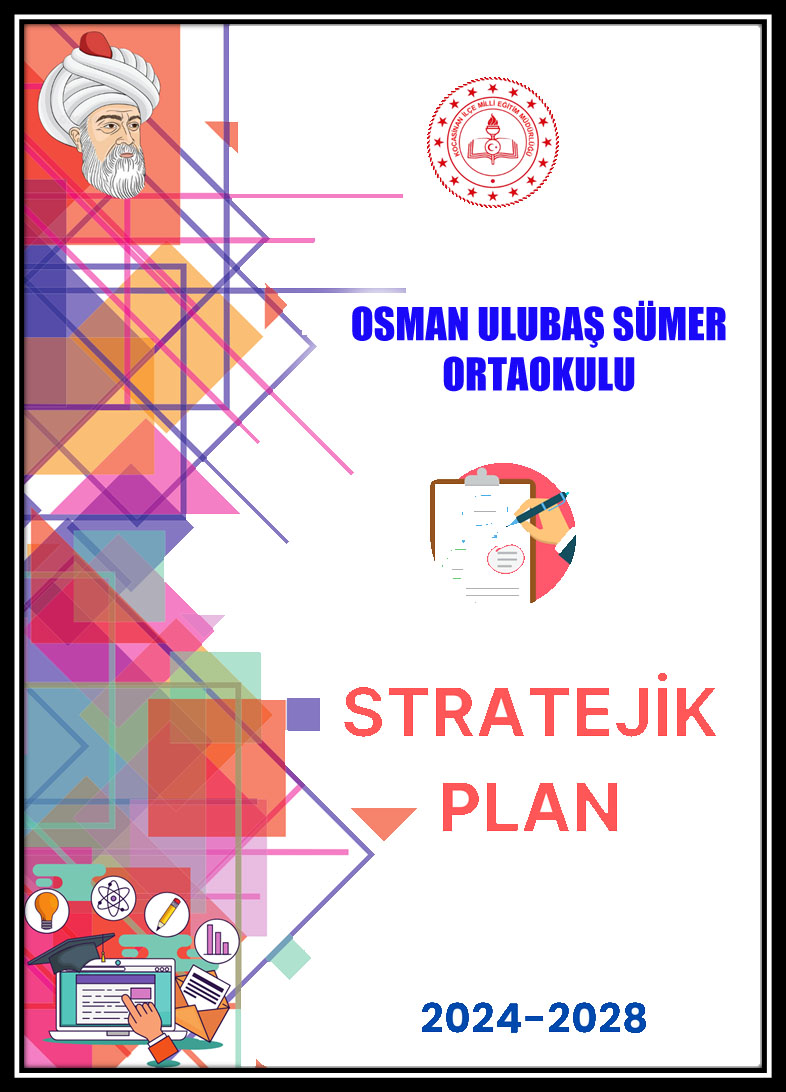 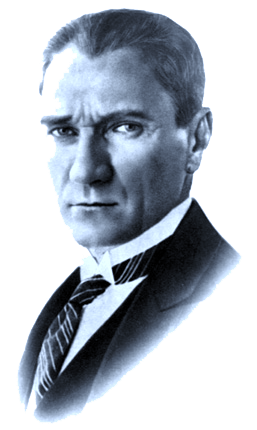 “Eğitimde katiyen başarılı olmak lazımdır.Bir milletin kurtuluşu ancak bu yolla olur”Mustafa Kemal ATATÜRK                Hükümetin en verimli ve önemli görevi eğitim işleridir. Bu görevde başarılı olabilmek için öyle bir program uygulamak zorundayız ki, o program milletimizin bu günkü durumu ile sosyal ve yaşamın ihtiyaçları ile, yerel şartlarla ve çağın gerekleri ile tam anlamıyla denk ve uygun olsun.  Bunun için büyük,  hayali ve anlaşılması güç görüşlerden tamamen arınarak gerçeklere en iyi bir biçimde yaklaşmak gereklidir. Yapılacak girişimin neleri kapsadığı ancak bu suretle kendiliğinden açığa çıkar.               Efendiler,  yüzyıllardan beri milletimizi yöneten hükümetler eğitimi genelleştirme dileğini belirtmişlerdir.  Ancak bu dileklerine ulaşmak için Doğu ve Batıyı taklit etmekten kurtulamadıklarından, sonuç milletin cahillikten kurtulamamasına neden olmuştur. Bundan dolayı, bizim uygulayacağımız eğitim politikasının temeli ilk önce var olan cehaleti yok etmektir.             Efendiler, medeni ve çağdaş bir sosyal topluluğun bilim ve kültür yolunda yalnız bu kadarla yetinemeyeceği şüphesizdir.             Ulusumuzun zekâsının gelişmesi ve böylece uygun olan medeniyet düzeyine ulaşması, doğal olarak yüce görevleri yürütecek elemanları yetiştirmekle ve milli kültürümüzü yüceltmekle mümkündür.             Bu,  ilk ve son iki eğitim aşaması arasında,  orta eğitimin gerekliliği tabiidir.  Orta eğitimin amacı, ülkenin ihtiyaç duyduğu çeşitli hizmet ve sanat elemanlarını yetiştirmek ve yüksek eğitime aday hazırlamaktır.             Efendiler, yetişecek çocuklarımıza ve gençlerimize, görecekleri eğitim sınırı ne olursa olsun,  en önce ve her şeyden önce Türkiye'nin bağımsızlığı için kendi benliğine ve milli geleneklerimize düşman olan bütün unsurlarla mücadele etmek gereği öğretilmelidir.Kaymakam Sunuşu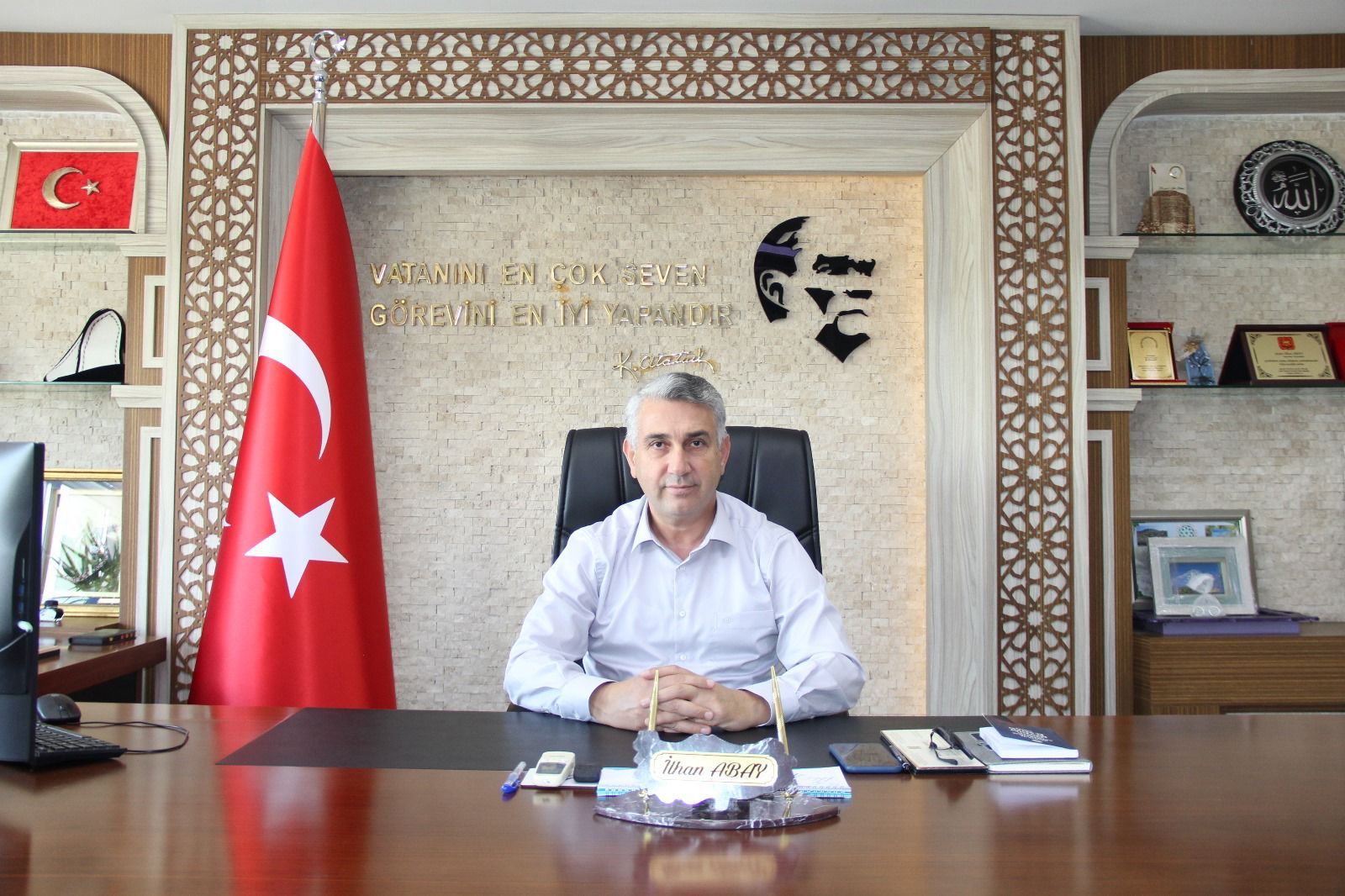 İlim ve teknolojinin hızla geliştiği dünyamızda muasır medeniyetler seviyesine çıkabilmek ve geleceğimizin teminatı olan gençlerimizi çağın gerektirdiği analitik ve hayat boyu öğrenme becerilerine sahip bireyler olarak yetiştirmek için gerekli stratejilerin belirlenmiş olması ve bu stratejiler doğrultusunda plan ve programların yapılması gereklidir.        5018 sayılı Kamu Mali Yönetimi ve Kontrol Kanununun ilgili maddesi gereğince hedeflenen sonuçları elde edilebilmek için insan kaynaklarının ve var olan kaynakların etkili bir şekilde planlanması, koordine edilmesi ve eşgüdümlenmesi gerekmektedir. Bu doğrultuda kurum ve kuruluşlar beş yıllık stratejik plan hazırlayarak geleceğe yönelik haritalarını belirlerler.Çağdaş bir eğitim için önemli bir aşama olarak kabul edilen stratejik planlamanın amacı; kurum kültürü ve kimliğinin oluşmasına katkı sağlamak, mali yönetime etkinlik kazandırmak, kurumsal misyon ve vizyon doğrultusunda performansın geliştirilmesine hizmet etmektir.Ekonomik, sosyal, siyasal ve teknolojik alanlarda meydana gelen değişimler doğrultusunda eğitim kurumlarımızın da yeni yaklaşım ve uygulamaları hayata geçirmesi bir zorunluluktur. 1739 sayılı Milli eğitim temel kanununda belirtildiği gibi bireylerimizin beden, zihin, ahlak, ruh ve duygu bakımlarından dengeli ve sağlıklı bir şekilde gelişmiş bir kişiliğe ve karaktere, hür ve bilimsel düşünme gücüne, geniş bir dünya görüşüne sahip, insan haklarına saygılı, kişilik ve teşebbüse değer veren, topluma karşı sorumluluk duyan; yapıcı, yaratıcı, ve verimli kişiler olarak yetiştirmek şeklinde ifade edilen amaçlar doğrultusunda Osman Ulubaş Sümer Ortaokulu Stratejik Planını oluşturmuştur.Stratejik planın hazırlanmasında rol alan yürütme kurulu üyelerini, hizmet birimi sorumlularını ve paydaşlarını bu başarılı çalışmaya sağladıkları katkılardan dolayı tebrik ediyor onlara teşekkürlerimi sunuyorum.                                                                                 				 İlhan ABAY									   Kocasinan Kaymakamıİlçe Milli Eğitim Müdürü Sunuşu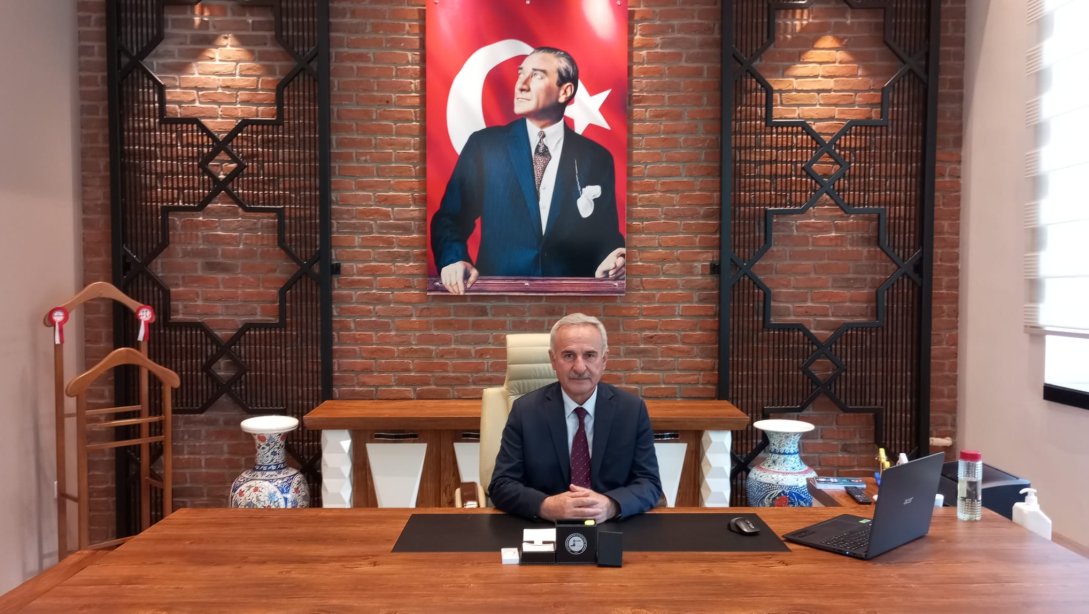 İlçe Milli Eğitim Müdürlüğü olarak; eğitimdeki hızlı değişim ve gelişim, öğrenci ve öğretmenlerimize sunulan fırsatları artırmak, bilgi toplumunun bilgi arayışına katkıda bulunmak ve karşılaşılan zorlukları yok etmek, değişimlere etkili bir şekilde adapte olmak amacıyla bir stratejik plan oluşturma yolculuğuna başlıyoruz.Geleceğe ilişkin misyon ve vizyonumuzu oluşturmak, ölçülebilir hedeflerle eğitimini şekillendirmek ve öğrencilerimizin potansiyelini en üst düzeye çıkaracak yenilikçi eğitim modellerini keşfetmeye kararlıyız. Bu kapsamda, öğrenci merkezli, deneysel öğrenmeyi destekleyen ve çeşitli öğrenme stillerine uygun yaklaşımları benimseyeceğiz.Eğitimin temel taşı olan öğretmenlerimizin profesyonel gelişimine odaklanarak, onların yenilikçi öğrenme modellerini ve teknolojilerini etkili bir şekilde kullanmalarını sağlamak önemlidir. Eğitimcilerimizi çağın gereksinimlerine uygun hale getirerek, onların öğrencilerimizi en iyi şekilde desteklemelerini sağlayacağız.Her öğrencinin benzersiz öğrenme ihtiyaçlarına odaklanacak, onları bireysel potansiyellerini keşfetmeye teşvik edecek ve sorgulayan, eleştirel düşünceye sahip bireyler olarak yetiştirmeyi amaçlayacağız. Öğrencilerimizin merakını destekleyerek, onların öğrenmeye olan tutkularını güçlendireceğiz.Bu stratejik plan, eğitimdeki çağdaş uygulamalara dayalı olarak, öğrenci ve öğretmenlerimizin daha etkili ve verimli bir öğrenme ortamında bulunmalarını sağlama amacını taşımaktadır. Hep birlikte, bu yolda önemli adımlar atarak, eğitimde kaliteli ve sürdürülebilir bir dönüşümü başaracağımıza olan inancımızı paylaşıyoruz.Bu duygu ve düşüncelerle Osman Ulubaş Sümer Ortaokulu 2024-2028 Stratejik planının hazırlanmasında emeği geçen tüm çalışanları tebrik ediyor, başarılar diliyorum                  	                                                                                           Adnan GÖLLÜOĞLU									 İlçe Milli Eğitim Müdürü V.Okul Müdürü Sunuşu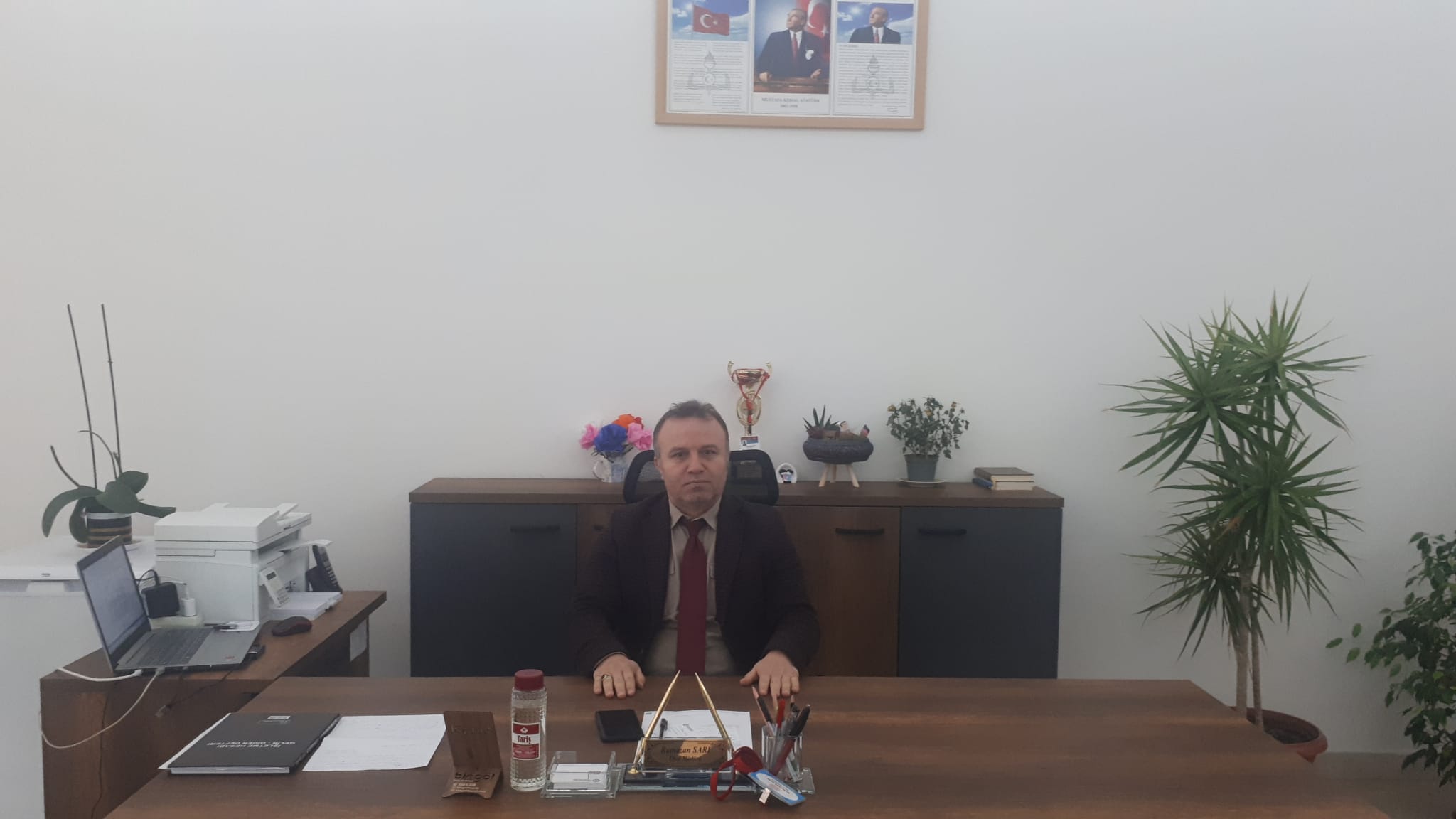            21. yüzyıl yönetim modelleri içerisinde kurumların performansları doğrultusunda amaç ve hedeflerini yönetebilmeleri önem kazanmaya başlamıştır. Kurumsal kapasiteye bağlı olarak çalışacak olan idari birimlerin yılsonunda kendi iş alanında ki performansını ölçmenin en gerçekçi yöntemlerinden biride Kurumsal Stratejik Planlama çalışmalarıdır. Müdürlüğümüz olarak amaç ve hedeflerinin gerçekleşmesi için yapmış olduğu çalışmaları yerinden takip etmekte ve çalışmalar sırasında işbirliğinin daha da artırılmasını önemsemekteyiz. 2024-2028 Stratejik plan çalışmaları ilgili Kanun ile belirlenmiş olup Müdürlüğümüzün birinci dönem stratejik plan çalışmalarını 2028 yıllarda varılmak istenen hedefler doğrultusunda çizileceğini düşünmekteyim. Kayseri eğitimde rekabet edebilen, nitelikli insan kaynağı oluşturabilen, elde ettiği akademik ve sosyal başarılar ile ilimiz adına bizleri sevindirecek bir aşamaya geleceğini ümit etmekteyim. Çalışma sırasında başta Plan hazırlama ekibi ve çalışanlarımıza teşekkür ederim.Ramazan SARI 		Okul Müdürü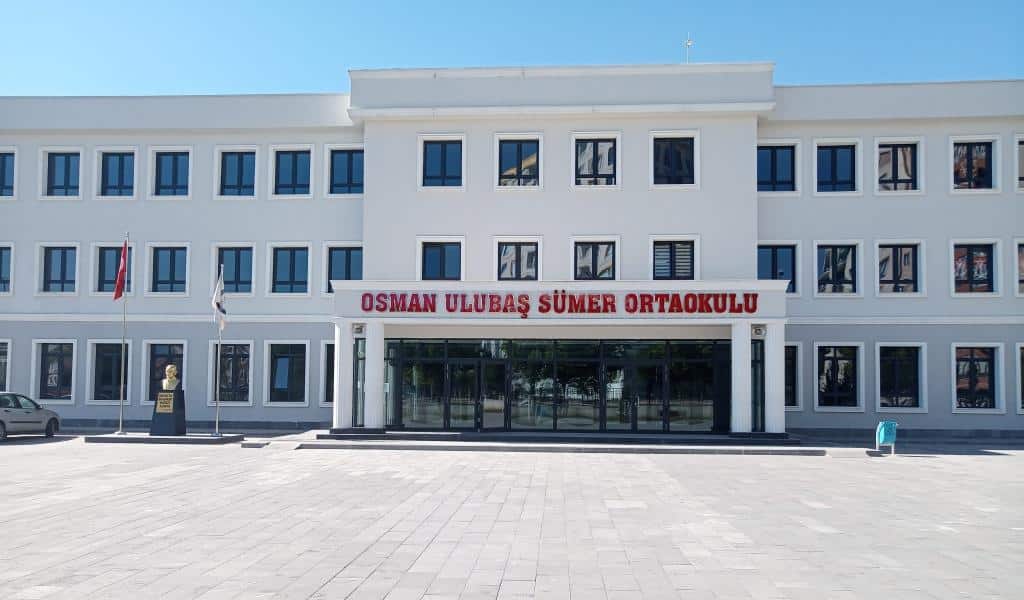 İçindekilerKaymakam Sunuşu	IIIİlçe Milli Eğitim Müdürü Sunuşu	IVOkul Müdürü Sunuşu	Vİçindekiler	VIIKısaltmalar	XTanımlar	XIGiriş;	11.	Stratejik Plan Hazırlık Süreci	11.	Genelge ve Hazırlık Programı	42.	Ekip ve Kurullar	53.	Çalışma Takvimi	62.	DURUM ANALİZİ	73. Uygulanmakta Olan Stratejik Planın Değerlendirilmesi	84.	Mevzuat Analizi	95.	Üst Politika Belgeleri Analizi	96. PAYDAŞ ANALİZİ	127.	ANKET DEĞERLENDİRME SEÇENEKLERİ VE PUANLARI	168.	İZLEME VE DEĞERLENDİRME	169.DIŞ PAYDAŞ ANKETİ	1910.	TEŞKİLAT YAPISI:	2011.	Gelişim ve Sorun Alanları	2412.PESTLE Analizi	2713. GZFT Analizi (Güçlü, Zayıf, Fırsat, Tehdit) Analizi	3314. Tespitler ve İhtiyaçların Belirlenmesi:	3615. GELECEĞE BAKIŞ:	3716.EKLER	39TablolarTablo 1: Stratejik Planlama Üst Kurulu	………..….…………………………………………………………....…6Tablo 2: Stratejik Planlama Ekibi ……..…………….……………..……………………………………….………...…6Tablo 3: Çalışma Takvimi ……………………………….……………………………………………………………….…...7Tablo 4: Yıllara Göre Öğrenci Sayımız …………………………………………………………………………………...7Tablo 5:Okul Künyesi………………………………………………………………….……………………….……….….…..8Tablo 6: Üst Politika Belgeleri ………………………………  ………………………………………………….….…....10Tablo 7: Faaliyet Alanları İle Ürün ve Hizmetlerin Belirlenmesi ……………………………………………10Tablo 8: Paydaş Analizi ……………………………………………………………………………………………………….11Tablo 9: Osman Ulubaş Sümer Ortaokulu Müdürlüğü Personel Yapısı ………………………………..21Tablo 10: Genel İdare, Teknik, Sağlık Ve Yardımcı Hizmetler Sınıfındaki Personel Durumu ….21Tablo 11:Okulumuz Bina ve Alanları ……………………………………………………………………………..……22Tablo 12: Sınıf Ve Öğrenci Durumu …………………………………………………………………………………….23Tablo 13: Teknolojik Kaynaklar Tablosu …………………………………………..…………………………………23Tablo 14: Gelir ve Gider Bilgisi …………………………………………………………………………………………….24Tablo 15: Okulumuzun Fiziki Kaynakları Arasında Yer Alan Bina Sayısı ………………………………..24Tablo 16: Gelişim ve Sorun Alanları ……………………………………………………………………………………25ŞekillerŞekil 1: Stratejik Plan Oluşum Şeması ……………………….………………………………………………………….2Şekil 2: Osman Ulubaş Sümer Ortaokulu Müdürlüğü Stratejik Planlama Modülü………………….3Şekil 3: Paydaşlar  Grafiği…………………………………………………………………………………………………….13Şekil: 4 Teşkilat Yapısı ……………………………………………………………………………………………………… ..20EklerEK 1: Paydaş Analizi	…..74KısaltmalarTanımlarBütünleştirici eğitim (kaynaştırma eğitimi): Özel eğitime ihtiyacı olan bireylerin eğitimlerini, destek eğitim hizmetleri de sağlanarak akranlarıyla birlikte resmî veya özel örgün ve yaygın eğitim kurumlarında sürdürmeleri esasına dayanan özel eğitim uygulamalarıdır.Çıraklık eğitimi: Kurumlarda yapılan teorik eğitim ile işletmelerde yapılan pratik eğitimin bütünlüğü içerisinde bireyleri bir mesleğe hazırlayan, mesleklerinde gelişmelerine olanak sağlayan ve belgeye götüren eğitimi ifade eder.Destek eğitim odası: Okul ve kurumlarda, yetersizliği olmayan akranlarıyla birlikte aynı sınıfta eğitimlerine devam eden özel eğitime ihtiyacı olan öğrenciler ile üstün yetenekli öğrenciler için özel araç-gereçler ile eğitim materyalleri sağlanarak özel eğitim desteği verilmesi amacıyla açılan odaları ifade eder.Devamsızlık: Özürlü ya da özürsüz olarak okulda bulunmama durumu ifade eder. Eğitim arama motoru: Sadece eğitim kategorisindeki sonuçların görüntülendiği ve kategori dışı ve sakıncalı içeriklerin filtrelendiğini internet arama motoru.Eğitim ve öğretimden erken ayrılma: Avrupa Topluluğu İstatistik Ofisinin (Eurostat) yayınladığı ve hane halkı araştırmasına göre 18-24 yaş aralığındaki kişilerden en fazla ortaokul mezunu olan ve daha üstü bir eğitim kademesinde kayıtlı olmayanların ilgili çağ nüfusuna oranı olarak ifade edilen göstergedir.İşletmelerde Meslekî Eğitim: Meslekî ve teknik eğitim okul ve kurumları öğrencilerinin beceri eğitimlerini işletmelerde, teorik eğitimlerini ise meslekî ve teknik eğitim okul ve kurumlarında veya işletme ve kurumlarca tesis edilen eğitim birimlerinde yaptıkları eğitim uygulamalarını ifade eder.Okul-Aile Birlikleri: Eğitim kampüslerinde yer alan okullar dâhil Bakanlığa bağlı okul ve eğitim kurumlarında kurulan birliklerdir.Ortalama eğitim süresi: Birleşmiş Milletler Kalkınma Programının yayınladığı İnsani Gelişme Raporu’nda verilen ve 25 yaş ve üstü kişilerin almış olduğu eğitim sürelerinin ortalaması şeklinde ifade edilen eğitim göstergesini ifade etmektedir.Örgün eğitim dışına çıkma: Ölüm ve yurt dışına çıkma haricindeki nedenlerin herhangi birisine bağlı olarak örgün eğitim kurumlarından ilişik kesilmesi durumunu ifade etmektedir. Örgün eğitim: Belirli yaş grubundaki ve aynı seviyedeki bireylere, amaca göre hazırlanmış programlarla, okul çatısı altında düzenli olarak yapılan eğitimdir. Örgün eğitim; okul öncesi, ilkokul, ortaokul, ortaöğretim ve yükseköğretim kurumlarını kapsar.Özel eğitime ihtiyacı olan bireyler (Özel eğitim gerektiren birey): Çeşitli nedenlerle, bireysel özellikleri ve eğitim yeterlilikleri açısından akranlarından beklenilen düzeyden anlamlı farklılık gösteren bireyi ifade eder.Özel politika veya uygulama gerektiren gruplar (dezavantajlı gruplar): Diğer gruplara göre eğitiminde ve istihdamında daha fazla güçlük çekilen kadınlar, gençler, uzun süreli işsizler, engelliler gibi bireylerin oluşturduğu grupları ifade eder.Özel yetenekli bireyler: Zeka, yaratıcılık, sanat, liderlik kapasitesi, motivasyon ve özel akademik alanlarda yaşıtlarına göre daha yüksek düzeyde performans gösteren bireyi ifade eder.Uzaktan Eğitim: Her türlü iletişim teknolojileri kullanılarak zaman ve mekân bağımsız olarak insanların eğitim almalarının sağlanmasıdır.Yaygın eğitim: Örgün eğitim sistemine hiç girmemiş ya da örgün eğitim sisteminin herhangi bir kademesinde bulunan veya bu kademeden ayrılmış ya da bitirmiş bireylere; ilgi, istek ve yetenekleri doğrultusunda ekonomik, toplumsal ve kültürel gelişmelerini sağlayıcı nitelikte çeşitli süre ve düzeylerde hayat boyu yapılan eğitim, öğretim, üretim, rehberlik ve uygulama etkinliklerinin bütününü ifade eder.Zorunlu eğitim: Dört yıl süreli ve zorunlu ilkokullar ile dört yıl süreli, zorunlu ve farklı programlar arasında tercihe imkân veren ortaokullar ve imam-hatip ortaokullarından oluşan ilköğretim ile ilköğretime dayalı, dört yıllık zorunlu, örgün veya yaygın öğrenim veren genel, mesleki ve teknik ortaöğretim kademelerinden oluşan eğitim sürecini ifade ederGiriş;21. yüzyıl bilgi toplumunda yönetim alanında yaşanan değişimler, kamu kaynaklarının etkili, ekonomik ve verimli bir şekilde kullanıldığı, hesap verebilir ve saydam bir yönetim anlayışını gündeme getirmiştir. Ülkemizde de kamu mali yönetimini bu anlayışa uygun olarak yapılandırmak amacıyla 5018 Sayılı Kamu Mali Yönetimi ve Kontrol Kanunu uygulamaya konulmuştur. 5018 sayılı Kamu Mali Yönetimi ve Kontrol Kanunu kamu idarelerine kalkınma planları, ulusal programlar, ilgili mevzuat ve benimsedikleri temel ilkeler çerçevesinde geleceğe ilişkin misyon ve vizyonlarını oluşturma, stratejik amaçlar ve ölçülebilir hedefler belirleme, performanslarını önceden belirlenmiş olan göstergeler doğrultusunda ölçme ve bu süreçlerin izlenip değerlendirilmesi amacıyla katılımcı yöntemlerle stratejik plan hazırlama zorunluluğu getirmiştir. Okulumuzda ilk kez Stratejik Plan hazırlanmaktadır.Okulumuzun birinci stratejik planı olan Osman Ulubaş Sümer Ortaokulu 2024-2028 Stratejik Planı’nı, kalkınma planları ve programları, ilgili mevzuatlar ve MEB 2024-2028 Stratejik Planlama Kılavuzu dikkate alınarak hazırlanmıştır. Okulumuz 2024-2028 Stratejik Planı çalışmaları kapsamında, Kocasinan Osman Ulubaş Sümer Ortaokulu birimleri ile ilgili paydaşların katılımıyla başta “Türkiye Yüzyılı” ile “Eğitimde Türkiye Yüzyılı” politikaları, uygulanmakta olan stratejik planın değerlendirilmesi, mevzuat, üst politika belgeleri, paydaş, PESTLE, GZFT ve kuruluş içi analizlerinden elde edilen veriler ışığında eğitim ve öğretim sistemine ilişkin sorun ve gelişim alanları ile eğitime ilişkin öneriler tespit edilmiş, bunlara yönelik stratejik amaç, hedef, strateji, gösterge ve eylemler planlanmıştır.  Bu doğrultuda İlçemizdeki resmi ve özel kurumlar kapsamında, Millî Eğitim Bakanlığı tarafından belirlenen altı amaç ile bu stratejik amaçlar altında beş yıllık hedefler ve bu hedefleri gerçekleştirecek eylemler ortaya çıkartılmıştır. Stratejilerin yaklaşık maliyetlerinden yola çıkılarak stratejik amaç ve hedeflerin tahmini kaynak ihtiyaçları hesaplanmıştır. Planda yer alan stratejik amaç ve hedeflerin gerçekleşme durumlarının takip edilebilmesi için de stratejik plan izleme ve değerlendirme modeli oluşturulmuştur.Stratejik Plan Hazırlık SüreciStratejik planlama uygulamalarının başarılı olması plan öncesi hazırlık çalışmalarının iyi planlanmış olmasına ve sürece katılımın sağlanmasına bağlıdır. Hazırlık dönemindeki çalışmalar Strateji Geliştirme Başkanlığınca yayınlanan “Millî Eğitim Bakanlığı 2024-2028 Stratejik Plan Hazırlık Programı” dikkate alınarak ele alınmıştır. Program aşağıdaki konuları içermektedir:Stratejik plan hazırlık çalışmalarının başladığının duyurulmasıStrateji geliştirme kurul ve ekiplerinin oluşturulmasıStratejik planlama ekiplerine eğitimler düzenlenmesiStratejik plan hazırlama takviminin oluşturulmasıMüdürlüğümüzün 2024-2028 stratejik planın hazırlanmasında tüm tarafların görüş ve önerileri ile eğitim önceliklerinin plana yansıtılabilmesi için geniş katılım sağlayacak bir model benimsenmiştir. Bu amaca ulaşabilmek için farklı fikirlerin plan metninde yer almasına ve değerlendirilmesine özen gösterilmeye çalışılmıştır. Stratejik plan temel yapısı Müdürlüğümüz Stratejik Planlama Üst Kurulu tarafından kabul edilen Müdürlük Vizyonu ulaşabilmek amacıyla eğitimin üç temel bölümü (erişim, kalite, kapasite) ile paydaşların görüş ve önerilerini baz alır nitelikte oluşturulmuştur.Şekil 1: Osman Ulubaş Sümer Ortaokulu Stratejik Plan Oluşum Şeması2024-2028 Stratejik Plan çalışmalarının başladığı 2023 yılı Ocak ayında okul idaremiz tarafından onaylanan resmi yazı ile müdürlüğümüz birimlerine duyurulmuştur. Birimlerin çalışmalara azami katılım ve desteklerinin, açıklama yazısı ve ekler doğrultusundaki dokümanlardan faydalanılarak yapılması sağlanmıştır.Stratejik Planlama Ekibi ilk toplantısını 2024 yılı Ocak ikinci toplantısı ile; misyon, vizyon, amaç ve hedeflerimizin müdürlüğümüz statüsüne uygun olması hususunda genel çerçeve belirlenmiştir. Ayrıca, Birim Stratejik Plan Hazırlık Ekiplerine stratejik plan hazırlık sürecine ilişkin bilgilendirme yapılmış, müdürlüğümüzün güçlü ve zayıf yönleri ile dış etkenlere bağlı ortaya çıkan fırsatlar ve tehditler konusunda eğitim verilmiştir. Diğer taraftan, paydaş analizleri kapsamında, iç ve dış paydaşların görüşlerini alabilmek için anket sistemi üzerinden paydaş anketlerinin çevrimiçi olarak cevaplandırılmasına imkân verebilen bir platform oluşturulmuştur. Müdürlüğümüzün faaliyet alanlarını düzenleyen mevzuatın sınırlarının çizilmesi, bu yasal yükümlülüklere ilişkin tespit ve ihtiyaçların belirlenmesi çalışması, müdürlüğümüzün birimlerinden alınan bilgi ve öneriler çerçevesinde gerçekleştirilmiştir.Şekil 2: Osman Ulubaş Sümer Ortaokulu Müdürlüğü Stratejik Planlama ModeliGenelge ve Hazırlık Programı5018 sayılı Kamu Mali Yönetimi ve Kontrol Kanunu’nun 3. Maddesi ve 9. Maddesi Kamu Kurumlarının 5 yıllık Stratejik Plan yapmalarını zorunlu hale getirmiştir. “Kamu idareleri; kalkınma planları, programlar, ilgili mevzuat ve benimsedikleri temel ilkeler çerçevesinde geleceğe ilişkin misyon ve vizyonlarını oluşturmak, stratejik amaçlar ve ölçülebilir hedefler saptamak, performanslarını önceden belirlenmiş olan göstergeler doğrultusunda ölçmek ve bu sürecin izleme ve değerlendirmesini yapmak amacıyla katılımcı yöntemlerle stratejik plan hazırlarlar”  hükmü çerçevesinde ve “Kamu İdareleri için Stratejik Planlama Rehberi” taslağı ile belirlenmiş olan şablona göre katılımcı bir anlayışla hazırlanmıştır. Bu kapsamda 3797 Sayılı Millî Eğitim Bakanlığı’nın Teşkilat ve Görevleri Hakkında Kanun ve Millî Eğitim Bakanlığı tarafından 2022 yılında yayınlanan 2022/21 nolu genelgesi kapsamında okulumuzun stratejik plan hazırlıklarının yapılması istenmiştir. Genelge kapsamında okulumuz Stratejik Plan Hazırlama Üst Kurulu ve hazırlama ekibinin oluşturulması talep edilmiştir. Daha sonra Bakanlığımız SGB tarafından 2024-2028 Stratejik Plan Hazırlama Kılavuzu yayınlanarak yapılacak olan çalışmaların şekil ve muhteviyatı belirlenmiştir. Kapsam olarak “Mevcut Durum Analizinin” yapılması ve bu çalışmaların hangi araçlarla tespit edileceğinin belirlenmesi, gelişim alanlarının belirlenmesi sonucunda oluşan Vizyon ifadesine ulaşmak için yapılması gereken hedeflerin neler olduğunun tespiti istenmiştir.Bakanlığımızca Stratejik Plan Hazırlık Programında sunulan takvime uygun olarak ilçe, okul stratejik plan çalışmaları takvimi oluşturulmuştur. Çalışmalar, hazırlık programında belirtilen “Hazırlık, Durum Analizi, Geleceğe Bakış” bölümlerinden oluşacak şekilde kurgulanmıştır. Çalışmalar, 26 Şubat 2018 tarihinde yayımlanan Kamu İdarelerinde Stratejik Planlamaya İlişkin Usul ve Esaslar Hakkındaki Yönetmelik ve aynı tarihli Kamu İdarelerin İçin Stratejik Plan Hazırlama Kılavuzunda belirtilen usul ve esaslar temel alınarak yürütülmüştür. Çalışma takviminde belirlendiği üzere okul Strateji Geliştirme Kurulları ve Stratejik Plan Hazırlama Ekipleri oluşturulmuştur. Aralık 2023 tarihinde kurulan Strateji Geliştirme Kurulu ve Stratejik Plan Hazırlama Ekipleri oluşturulmuştur. Müdürlüğümüz Stratejik Planlama Ekibi bir dizi toplantılar gerçekleştirilerek “Uygulanmakta Olan Stratejik Planın Değerlendirilmesi, Mevzuat Analizi, Üst Politika Belgeleri Analizi ve Paydaş Analizi” gerçekleştirilmiştir. Paydaş  Analizi kapsamında paydaş görüşlerinin alınabilmesi için Kayseri İl Millî Eğitim Müdürlüğünün paydaş anketi örneklenerek ve uyarlanarak öğrenci, öğretmen, personel, yönetici ve velilerden ve diğer paydaşlarımıza, okulumuzun faaliyetlerini kapsayan konularda “kapalı uçlu, çoktan seçmeli, birden çok seçenekli, yönlendirici” türde “Osman Ulubaş Sümer Ortaokulu 2024-2028 Stratejik Planı İç ve Dış Paydaş Anketleri” düzenlenmiştir. Anket soruları elektronik ortamda uygulanmıştır. Anketin geçerliliğini ve güvenilirliğini sağlamak için kişisel bilgilere yer verilmemiştir. Anketlere iç ve dış paydaşımız katılmıştır. Anket sonuçları her paydaş için nicel olmak üzere ayrı ayrı değerlendirilmiştir. Okul koordinasyon ekibi tarafından ilçe personeline iç ve dış paydaş anket sonuçları hakkında bilgilendirme yapılmıştır.Paydaş Analizi çalışmalarını müteakiben, “Kurum İçi Analiz, PESTLE (SWOT) Analizi, GZFT Analizi” çalışmaları yapılmıştır. Tespit ve ihtiyaçların belirlenmesinde “Uygulanmakta Olan Stratejik Planın Değerlendirilmesi, Mevzuat Analizi, Üst Politika Belgeleri Analizi, Faaliyet ve Ürünler, Paydaş Analizi, Kurum İçi Analiz, PESTLE (SWOT) ve GZFT Analizi” birlikte değerlendirilmiştir. İhtiyaçların belirlenmesi ile birlikte Stratejik Plan hazırlanmasının en önemli aşamalarından biri olan “Durum Analizi” çalışmaları tamamlanmıştır. “Durum Analizi” çalışmasından elde edilen sonuçlarla “Geleceğe Bakış” bölümünün hazırlanmasına geçilmiş, bu bölümde “Misyonumuz, Vizyonumuz ve Temel Değerlerimiz” dışında Müdürlüğümüzün 2024-2028 dönemini kapsayan 5 yıllık süreçte amaçları, hedefleri, performans göstergeleri ve stratejilerine yer verilmiştir. Hedeflerimizi gerçekleştirebilmek için her bir hedefe mahsus olmak üzere 5 yıllık dönem için tahmini maliyet belirlenmiştir. Stratejik Planımızda son olarak stratejik plan döneminin izleme ve değerlendirme faaliyetlerine, bu faaliyetlerin hangi dönemlerde yapılacağına yer verilmiştir.Ekip ve KurullarStratejik planlama sürecinin yönetimi kademeli bir organizasyon ile gerçekleştirilmiştir. Stratejik Plan hazırlık çalışmaları, Kalkınma Bakanlığı tarafından hazırlanan “Kamu İdareleri İçin Stratejik Planlama Rehberi Taslağı” nın dördüncü sürümü dikkate alınarak Ekim 2022 tarihinde başlatılmıştır. Stratejik plan çalışmalarını yönlendirmek ve yönetsel öncelikleri Stratejik Planlama Ekibine aktarmak üzere Yönlendirme Kurulu oluşturulmuştur.Osman Ulubaş Sümer Ortaokulu Stratejik Planlama Ekibinin oluşturulmasında temel birimlerin süreçte temsil edilmesine özen gösterilmiştir. Okul Müdürü Ramazan SARI başkanlığında yürütülen çalışmalarda, kurumumuz düzeyinde plan analizleri yapılmış, paydaş görüşlerinin plana yansıması sağlanmış ve kurulun bilgilendirilmesi ile yönetsel karar alma süreçleri kolaylaştırılmıştır. Birimlerde yürütülen çalışmaların konsolidasyonu ve yürütülen analiz çalışmaları sonucunda planın yazılması sorumluluğunda Stratejik Planlama Ekibi oluşturulmuştur.2023 Ocak ayında oluşturulan Stratejik Planlama Üst Kurulu ve Stratejik Planlama Ekibi üye listesi, Müdürlüğümüz stratejik planlama üst kurulu ile ilgili bilgiler Tablo 1’de, stratejik planlama ekibi ile ilgili bilgiler ise Tablo 2’de yer almaktadır.Tablo 1: Stratejik Planlama Üst KuruluTablo 2: Stratejik Planlama EkibiÇalışma TakvimiStratejik plan çalışmalarının etkin bir şekilde yürütülebilmesi için stratejik plan hazırlık sürecindeki aşamalar ihtiyaçlara göre detaylandırılmış ve gerçekleştirilecek faaliyetlerin iş takvimini gösteren zaman çizelgesi hazırlanmıştır.Stratejik planlama çalışmaları Tablo 3’de belirtilen takvime uygun yürütülmüştür.Tablo 3: Çalışma TakvimiDURUM ANALİZİOkulumuz 2021-2022 E.Ö. Yılında hizmete açılmıştır. Okulumuzun Stratejik Planı ilk kez yapılmaktadır. Stratejik Plan Hazırlama ekibi olarak bu alan da Müdürlüğümüzün Tarihsel Gelişimi, Yasal yükümlülükleri ve Mevzuat Analizi, Faaliyet alanları ürün ve hizmetlerin ilişkilendirilmesi, paydaş analizi ve Kurum içi ve dışı analizler yapılmıştır.  Okulumuz 10 Ekim 2021 yılında eğitim öğretime başlamış olup, hayırsever iş adamı Osman ULUBAŞ tarafından kendi adına yapılmıştır.            Okulumuz Süleyman Nazif Caddesi üzerinde bulunmakta olup; 4.680 metrekarelik bir alan üzerinde inşa edilmiş, zemin+2 kat üzerine 1.230 metrekarelik bir oturuma sahiptir.Okulumuzda 24 derslik, 3 idare odası, 1 öğretmenler odası, 2 rehberlik servisi odası, 1 memur odası, 1 özel eğitim sınıfı bulunmaktadır.Şu anda bir müdür, iki müdür yardımcısı, 36 öğretmen ve 582 öğrenci ile öğretime devam etmekteyiz. 1 Kadrolu hizmetli personelimiz yanında İlçe Milli Eğitim Müdürlüğünün görevlendirdiği 2 TYP Personeli temizlik işlerini yapmaktadır.2022-2023 E.Ö.Y. 2. Döneminden itibaren bölgemizde bulunan Avukat Ahmet Ulucan Ortaokulu binamızda misafirdir. Tablo 4: Yıllara Göre Öğrenci Sayımız:Tablo 5: Okul Künyesi:Okulumuzun temel girdilerine ilişkin bilgiler altta yer alan okul künyesine ilişkin tabloda yer almaktadır.3. Uygulanmakta Olan Stratejik Planın DeğerlendirilmesiOkulumuz 2022 Yılında Eğitime başlamıştır. Daha önce Stratejik Plan yapılmamıştır. Bu sebeple geçmiş yıllara ait Stratejik Plan Değerlendirmesi yapılmamıştır.Ülkemizin gelişmekte olan genç ve dinamik yapısının etkisiyle, birçok meslek alanında yenilikçi, yaratıcı ve öğrenmeye açık bireylerin yetiştirilmesi hedeflenmektedir. Meslekler arası geçiş ve yeni mesleklere uyum sağlama yeteneğinin kazandırılması da gelişmenin ve büyümenin önemli basamaklarından biri olarak görülmektedir. Bu kapsamda iş hayatındaki değişimleri takip eden, teknolojinin kolaylaştırıcı etkisinden faydalanabilen, hayat boyu öğrenme anlayışına sahip bireylerin yetiştirilmesi amaçlanmaktadır.Okulumuz 2022-2023 ve 2023- 2024 KOCAFEST etkinliğine katılmıştır. Bakanlığımız ve İl ve İlçe MEM tarafından Protokol edilen Projeler okulumuzda uygulanmaktadır.TÜBİTAK ProjeleriKOCAFESTOkulum Temiz ProjesiOkul Sağlığı ve Sağlıklı Beslenme ProjeleriTema ProjeleriSıfır Atık ProjesiTrafik ve Diğer Emniyet ile İlgili ProjeleriBelediyeler ve STK ProjeleriDoğal Afetlere Hazırlık ProjeleriSpor İle İlgili ProjelerMevzuat AnaliziBuna göre Okul Müdürlükleri İlköğretim Yönetmeliğine göre, okul müdürlüklerinin görevleri şunlardır: Okul Müdürünün Görev, Yetki ve Sorumluluğu Madde 60 — İlköğretim okulu, demokratik eğitim-öğretim ortamında diğer çalışanlarla birlikte müdür tarafından yönetilir. Okul müdürü; ders okutmanın yanında kanun, tüzük, yönetmelik, yönerge, program ve emirlere uygun olarak görevlerini yürütmeye, okulu düzene koymaya ve denetlemeye yetkilidir. Müdür, okulun amaçlarına uygun olarak yönetilmesinden, değerlendirilmesinden ve geliştirmesinden sorumludur. Okul müdürü, görev tanımında belirtilen diğer görevleri de yapar. Müdür Yardımcısı Madde 62 — Müdür yardımcıları, ders okutmanın yanında okulun her türlü eğitim-öğretim, yönetim, öğrenci, personel, tahakkuk, ayniyat, yazışma, eğitici etkinlikler, yatılılık, bursluluk, güvenlik, beslenme, bakım, koruma, temizlik, düzen, halkla ilişkiler gibi işleriyle ilgili olarak okul müdürü tarafından verilen görevleri yapar. Bu görevlerin yapılmasından ve okulun amaçlarına uygun olarak işleyişinden müdüre karşı sorumludurlar. Müdür yardımcıları, görev tanımında belirtilen diğer görevleri de yapar.Üst Politika Belgeleri AnaliziOsman Ulubaş Sümer O.O.  görev ve sorumluluk yükleyen amir hükümlerin tespit edilmesi için tüm üst politika belgeleri ayrıntılı olarak taranmış ve bu belgelerde yer alan politikalar incelenmiştir. Bu çerçevede Osman Ulubaş Sümer O.O.  2024-2028 Stratejik Planı’nın stratejik amaç, hedef, performans göstergeleri ve stratejileri hazırlanırken bu belgelerden yararlanılmıştır. Üst politika belgelerinde yer almayan ancak Müdürlüğümüzün durum analizi kapsamında önceliklendirdiği alanlara geleceğe bakış bölümünde yer verilmiştir.Cumhurbaşkanlığı Türkiye Yüzyılı ve Millî Eğitim Bakanlığı Eğitimde Türkiye Yüzyılı Vizyonu merkezde olmak üzere üst politika belgeleri, temel üst politika belgeleri ve diğer üst politika belgeleri olarak iki bölümde incelenmiştir (Tablo 6). Tablo 6: Üst Politika BelgeleriTablo 7: Faaliyet Alanları İle Ürün ve Hizmetlerin BelirlenmesiTablo 8: Paydaş Analizi:Planlama sürecinde katılımcılığa önem veren kurumumuz, tüm paydaşların görüş, talep, öneri ve desteklerinin stratejik planlama sürecine dâhil edilmesini hedeflemiştir. Osman Ulubaş Sümer O.O.  Müdürlüğü olarak paydaşlarımızın belirlenmesinde yasalarla bağlı olduğumuz Bakanlığımız ve Kaymakamlığımız ile birlikte, gerçekleştirmeyi planladığımız faaliyetlerimiz, projelerimiz ve hizmetlerimizin yürütülmesindeki iş birlikleri dikkate alınmıştır. Kurum içi yöneticiler, personeller, müdürlüğümüz bünyesindeki okul/kurum personeli kurum hizmetlerini yürütmekle sorumlu iç paydaşlardır. Eğitim hizmetlerinden doğrudan ve dolaylı olarak yararlanan veya faaliyetlere ortak kişi ve kurumlar da dış paydaşlardır. Osman Ulubaş Sümer O.O.  Müdürlüğü, faaliyetleriyle ilgili ürün ve hizmetlere ilişkin memnuniyetlerin saptanması konularında başta iç paydaşlar olmak üzere dış paydaşların da stratejik planlama sürecine katılımını sağlamak amacıyla iç ve dış paydaş anketleri oluşturulmuştur. Ankete katılan 350 iç paydaş, 0 dış paydaşın Stratejik Planlama Ekibi tarafından analizleri yapılarak kurumumuzun paydaşlarla ilişkilerinin seviyesi ve önceliklerin tespit edilmesine çalışılmıştır. Paydaşların önerileri değerlendirerek, yasaların ve maddi imkânların el verdiği ölçüde stratejik planlamaya dâhil edilmiştir (EK:1).Osman Ulubaş Sümer O.O.  Müdürlüğü bünyesindeki iç paydaşların beklenti ve görüşleri, 2024-2028 Stratejik Plan çalışmaları kapsamında yapılan bilgilendirme seminerlerindeki uygulamalar ve anket çalışmaları ile alınmıştır. Dış paydaşların beklenti ve görüşleri ise, birey veya kurumlarla yapılan ortak çalışmalara bağlı olarak ve dış paydaş anketi ile tespit edilmiş, bu görüşler Stratejik Plandaki GZFT, sorun alanları ve geleceğe bakış bölümlerine yansıtılmıştır. 6. PAYDAŞ ANALİZİKurumumuzun temel paydaşları öğrenci, veli ve öğretmen olmakla birlikte eğitimin dışsal etkisi nedeniyle okul çevresinde etkileşim içinde olunan geniş bir paydaş kitlesi bulunmaktadır. Paydaşlarımızın görüşleri anket, toplantı, dilek ve istek kutuları, elektronik ortamda iletilen önerilerde dâhil olmak üzere çeşitli yöntemlerle sürekli olarak alınmaktadır.Şekil 3: Paydaşlar GrafiğiİÇ PAYDAŞ ANALİZİ:Öğrenci Anketi Sonuçları:Olumlu Yönlerimiz:6.1.1.2. Olumsuz Yönlerimiz:6.1.2.	Öğretmen Anketi Sonuçları:6.1.2.1. Olumlu Yönlerimiz:6.1.2.2. Olumsuz Yönlerimiz:6.1.3.Veli Anketi Sonuçları:6.1.3.1.Olumlu Yönlerimiz:6.1.3.2.Olumsuz Yönlerimiz:ANKET DEĞERLENDİRME SEÇENEKLERİ VE PUANLARIİZLEME VE DEĞERLENDİRMEİzleme: Okulumuz Stratejik Planı izleme ve değerlendirme çalışmalarında 5 yıllık Stratejik Planın izlenmesi ve 1 yıllık gelişim planın izlenmesi olarak ikili bir ayrıma gidilecektir. Stratejik planın izlenmesinde 6 aylık dönemlerde izleme yapılacak denetim birimleri, il ve ilçe millî eğitim müdürlüğü ve Bakanlık denetim ve kontrollerine hazır halde tutulacaktır.Yıllık planın uygulanmasında yürütme ekipleri ve eylem sorumlularıyla aylık ilerleme toplantıları yapılacaktır. Toplantıda bir önceki ayda yapılanlar ve bir sonraki ayda yapılacaklar görüşülüp karara bağlanacaktır. Raporlama   Yapılan çalışmaların sonucuna göre Stratejik Plan gözden geçirilecektir. Plan dönemi içerisinde ve her yılsonunda yürütülmekte olan faaliyetlerin önceden belirlenen performans göstergelerine göre gerçekleşme ya da gerçekleşmeme durumuna göre rapor hazırlanacaktır.OSMAN ULUBAŞ SÜMER ORTAOKULU FAALİYET İZLEME VE DEĞERLENDİRME RAPORU…./…./….Ramazan SARIOkul MüdürüOSMAN ULUBAŞ SÜMER ORTAOKULU FAALİYET RAPORUEkip Üyeleri;                              …/01/2024Ramazan SARIOkul Müdürü9.DIŞ PAYDAŞ ANKETİKURUM KÜLTÜRÜ ANALİZİ:Müdürlüğümüzde kurum kültürünün oluşturulması için iş ve işlemlerde birim içi ve birimler arası koordinasyon sağlanmaktadır. Birimlerde görevlendirilen personel, katıldığı hizmet içi eğitimlere, ilgi ve yeteneklerine göre belirlenmektedir. Müdürlüğümüzde görevli şube müdürleri, birim şefleri ve birim personeli arasında hiyerarşik bir sistem olmakla birlikte gerek yöneticiler gerekse personel arasında yatay iletişim mevcuttur. Her çalışanın fikirlerini rahatlıkla ifade edebileceği şekilde koordinasyon mekanizması oluşturulmuştur. Yönetici ve personelimizin mesleki yetkinliklerinin geliştirilmesi için hizmet içi eğitim faaliyetlerine katılımları teşvik edilmektedir. Stratejik Yönetim Sürecinde karar alma mekanizması işletilirken iç ve dış paydaşların görüşleri dikkate alınmaktadır. Müdürlüğümüz çalışmalarına etki düzeyleri ve önemleri değerlendirilerek beklenti ve öneriler, karar alma mekanizmasına dâhil edilmektedir. Çalışmalar kurgulanırken dönemsel, çevresel, sosyolojik ve benzeri değişkenler dikkate alınmakta, sorunların çözümü ve ihtiyaçların giderilmesi amacıyla yapılan çalışmalarda bu değişkenler değerlendirilmektedir. Stratejik plan hazırlanması çalışmaları kapsamında yapılan tüm faaliyetler Osman Ulubaş Sümer Ortaokulu Müdürümüzün bilgileri ve tensipleri dâhilinde yürütülmektedir. Ancak stratejik planlama ve izleme-değerlendirme çalışmaları başta olmak üzere “Stratejik Yönetim Süreci” ile ilgili iş ve işlemleri koordine edecek nitelikte ve okul/kurumlarımızın kendi stratejik planlarını belirli periyotta değerlendirmeleri için personelin yeterli sayıda bulunmaması bu konudaki ihtiyacın giderilmesi zorunluluğunu ortaya koymaktadır.2024-2028 Stratejik Plan hazırlık çalışmaları kapsamında yapılan iç paydaş (çalışanlar) anketi ve analiz çalışmalarında elde edilen bulgu, sonuç, öneri ve değerlendirmeler aşağıda sunulmuştur. Okulumuzda düzenlenen iç paydaş toplantısı sonucunda alınan görüşler aşağıya sıralanmıştır. TEŞKİLAT YAPISI:Osman Ulubaş Sümer Ortaokulu Müdürlüğü yönetim ve organizasyon yapısı belirlenmiş olup iş ve işlemlerini bu şemaya uygun yürütülmektedir.Şekil: 4 Teşkilat Yapısıİnsan KaynaklarıKurumlarda insan kaynaklarını, organizasyonel amaçlar doğrultusunda en verimli şekilde kullanmak; insan kaynağının iç ve dış gelişmelere uygun olarak etkin bir şekilde planlanmasını, geliştirilmesini ve değerlendirilmesini sağlamak kurumun verimliliği açısından büyük önem taşımaktadır.Okul Müdürlüğü teşkilatı personel dağılımları ve bilgileri aşağıda yer alan tablolarda belirtilmiştir.Tablo 9: Osman Ulubaş Sümer Ortaokulu Müdürlüğü Personel YapısıTablo 10: Genel İdare, Teknik, Yardımcı Hizmetler Sınıfındaki Personel DurumuOkulumuz Bina ve Alanları	Okulumuzun binası ile açık ve kapalı alanlarına ilişkin temel bilgiler altta yer almaktadır.Okul Yerleşkesine İlişkin Bilgiler Tablo 11: Okulumuz Bina ve Alanları10.3.Sınıf ve Öğrenci DurumuOkulumuzda yer alan sınıfların öğrenci sayıları alttaki tabloda verilmiştir.Tablo 12: Sınıf Ve Öğrenci Durumu:Donanım ve Teknolojik KaynaklarımızTeknolojik kaynaklar başta olmak üzere okulumuzda bulunan çalışır durumdaki donanım malzemesine ilişkin bilgiye alttaki tabloda yer verilmiştir.Tablo 13: Teknolojik Kaynaklar TablosuGelir ve Gider BilgisiOkulumuzun genel bütçe ödenekleri, okul aile birliği gelirleri ve diğer katkılarda dâhil olmak üzere gelir ve giderlerine ilişkin son iki yıl gerçekleşme bilgileri alttaki tabloda verilmiştir.Okulumuz gelirleri, kantin gelirleri, veli bağışları, hayırsever bağışları ve aktarım gelirleridir.Okulumuz giderleri, Okul binası inşaat işleri, bakım onarım işleri, ders araç-gereçleri alımı, bakım ve onarımı, öğrenci harcamaları, sabit gelirler vb.Tablo 14: Gelir ve Gider Bilgisi:Tablo 15: Okulumuzun Fiziki Kaynakları Arasında Yer Alan Bina SayısıGelişim ve Sorun AlanlarıGelişim ve sorun alanları analizi ile GZFT analizi sonucunda ortaya çıkan sonuçların planın geleceğe yönelim bölümü ile ilişkilendirilmesi ve buradan hareketle hedef, gösterge ve eylemlerin belirlenmesi sağlanmaktadır. Gelişim ve sorun alanları ayrımında eğitim ve öğretim faaliyetlerine ilişkin üç temel tema olan Eğitime Erişim, Eğitimde Kalite ve kurumsal Kapasite kullanılmıştır. Eğitime erişim, öğrencinin eğitim faaliyetine erişmesi ve tamamlamasına ilişkin süreçleri; Eğitimde kalite, öğrencinin akademik başarısı, sosyal ve bilişsel gelişimi ve istihdamı da dâhil olmak üzere eğitim ve öğretim sürecinin hayata hazırlama evresini; Kurumsal kapasite ise kurumsal yapı, kurum kültürü, donanım, bina gibi eğitim ve öğretim sürecine destek mahiyetinde olan kapasiteyi belirtmektedir.Tablo 16: Gelişim ve Sorun Alanları:Gelişim ve sorun alanlarına ilişkin GZFT analizinden yola çıkılarak saptamalar yapılırken yukarıdaki tabloda yer alan ayrımda belirtilen temel sorun alanlarına dikkat edilmesi gerekmektedir.12.PESTLE AnaliziPESTLE analiziyle Müdürlüğümüz üzerinde etkili olan veya olabilecek politik, ekonomik, sosyokültürel, teknolojik, yasal ve çevresel dış etkenlerin tespit edilmesi amaçlanmıştır. 13. GZFT Analizi (Güçlü, Zayıf, Fırsat, Tehdit) Analizi Müdürlüğümüzün performansını etkileyecek stratejik konuları belirlemek ve yönetebilmek amacıyla gerçekleştirilen durum analizi çalışmaları kapsamında SPE tarafından GZFT Analizi yapılmıştır. Durum analizi kapsamında kullanılacak temel yöntem olan GZFT (Güçlü Yönler, Zayıf Yönler, Fırsatlar ve Tehditler ) analizidir. Genel anlamda kurum/kuruluşun bir bütün olarak mevcut durumunun ve tecrübesinin incelenmesi, üstün ve zayıf yönlerinin tanımlanması ve bunların çevre şartlarıyla uyumlu hale getirilmesi sürecine GZFT analizi adı verilir. GZFT analizi, kurum/kuruluş başarısı üzerinde kilit role sahip faktörlerin tespit edilerek, stratejik kararlara esas teşkil edecek şekilde yorumlanması sürecidir. Bu süreçte kurum/kuruluş ve çevresiyle ilgili kilit faktörler belirlenerek niteliğini artırmak için izlenebilecek stratejik alternatifler ortaya konulmaktadır. İdarenin ve idareyi etkileyen durumların analitik bir mantıkla değerlendirilmesi ve idarenin güçlü ve zayıf yönleri ile idareye karşı oluşabilecek idarenin dış çevresinden kaynaklanan fırsatlar ve tehditlerin belirlendiği bir durum analizi yöntemidir.Müdürlüğümüzce yapılan GZFT analizinde Müdürlüğümüzün güçlü ve zayıf yönleri ile Müdürlüğümüz için fırsat ve tehdit olarak değerlendirilebilecek unsurlar tespit edilmiştir.Okulumuzun temel istatistiklerinde verilen okul künyesi, çalışan bilgileri, bina bilgileri, teknolojik kaynak bilgileri ve gelir gider bilgileri ile paydaş anketleri sonucunda ortaya çıkan sorun ve gelişime açık alanlar iç ve dış faktör olarak değerlendirilerek GZFT tablosunda belirtilmiştir. Dolayısıyla olguyu belirten istatistikler ile algıyı ölçen anketlerden çıkan sonuçlar tek bir analizde birleştirilmiştir.Kurumun güçlü ve zayıf yönleri donanım, malzeme, çalışan, iş yapma becerisi, kurumsal iletişim gibi çok çeşitli alanlarda kendisinden kaynaklı olan güçlülükleri ve zayıflıkları ifade etmektedir ve ayrımda temel olarak okul müdürü/müdürlüğü kapsamından bakılarak iç faktör ve dış faktör ayrımı yapılmıştır. 13.1. İçsel Faktörler: 13.1.1. Güçlü Yönler13.1.2. Zayıf Yönler13.2.Dışsal Faktörler:13.2.1. Fırsatlar13.2.2. Tehditler14. Tespitler ve İhtiyaçların Belirlenmesi:Osman Ulubaş Sümer Ortaokulu olarak mevcut durum analizimizin yapılması ile ortaya çıkan temel sorunlarımız ve gelişim alanlarımızın hangileri olduğu analizler sonucunda ortaya çıkarılmıştır. Müdürlük olarak 2028 yılında Kayseri eğitimini her bireyin eğitme ulaşabildiği, kapasite olarak her bireyin eğitim tesislerinden faydalanabildiği, kalite olarak Avrupa standartlarına ulaşabilmiş olmayı amaçlamaktayız. Durum analizinde yer alan her bir bölümde yapılan analizler sonucunda belirlenmiş olan tespitler ve ihtiyaçlardan yola çıkılarak müdürlüğümüz stratejik planının mimarisi oluşturulmuştur.15. GELECEĞE BAKIŞ:Bu bölümde; Müdürlüğümüzün misyonu, vizyonu ve temel değerleri ile stratejik amaçları, stratejik hedefleri, performans göstergeleri ve eylemleri yer almaktadır.Misyon, Vizyon ve Temel Değerlerimiz:Türkiye Cumhuriyeti Anayasası, 1739 sayılı Millî Eğitim Temel Kanunu, 1 (Bir) numaralı Cumhurbaşkanlığı Kararnamesi ve ilgili diğer mevzuat ve üst politika belgelerinden yararlanılarak Müdür, Üst Kurul ve Ekip Üyelerinin görüşleri doğrultusunda Müdürlüğümüzün misyonu oluşturulmuştur. Uzun vadede Müdürlüğümüzün gerçekleştirmek istediklerini ve ulaşmak istediği yeri yansıtacak şekilde kurumun vizyonu oluşturulmuştur. Temel değerlerimiz; Strateji Geliştirme Şubesi çalışanlarının görüşleri dikkate alınarak nitel analiz, toplumsal beklentiler, paydaş düşünceleri, kurumun vizyonu gibi faktörler değerlendirilerek ortaya konulmuştur.15.1. Misyonumuz:Okul olarak ülke kalkınmasında kaliteli bir eğitim için etkili yönetim tekniklerini kullanan, mevcut kaynakların eşitlik ve adalet anlayışı içinde dağıtımını ve kullanımı sağlayan, gerekli personel ve teknolojik donanımı temin eden, öğrencilerine Cumhuriyet ve Demokrasi bilincini aşılayan, milli ve manevi değerlerine sahip çıkan, yenilikçi, analitik düşünceyi teşvik eden, sanatsal, bilimsel ve teknolojik gelişmelere duyarlı, üretken, sorumluluk sahibi ve temsil edebilme yeteneğini kazanmış mutlu bireyler yetiştiren bir kurum olmaktır.15.2. Vizyonumuz:Milli kültür öğelerini içselleştirmiş, eğitim - öğretim, kurum kültürü ve kalitesi ile yenilikçi ve girişimci bir kurum olmak15.3. Temel Değerlerimiz:Eşitlik ve Adalet: Her öğrencinin, öğretmenin ve çalışanın eğitimde eşit haklara ve fırsatlara sahip olduğuna inanıyoruz. Adaleti temel alarak, toplumsal cinsiyet, etnik köken, sosyoekonomik durum ve diğer ayrımcılık unsurlarıyla mücadele ediyoruz.Çeşitliliğe Saygı: Farklı kültürlerden gelen öğrencilerin ve ailelerin çeşitliliğini saygıyla karşılıyor, bu çeşitliliği güçlü bir eğitim kaynağı olarak görüyoruz. Çeşitlilik, öğrencilerimizin küresel dünyada daha iyi anlamalarına ve etkileşimde bulunmalarına katkıda bulunur.Öğrenci Merkezli Yaklaşım: Eğitimde öğrencinin ihtiyaçlarını ve merakını merkeze alıyoruz. Her bir öğrencinin bireysel potansiyelini ortaya çıkarmak ve kişisel gelişimini desteklemek için çaba gösteriyoruz.Sürekli Gelişim: Eğitim süreçlerimizi ve stratejilerimizi sürekli olarak değerlendiriyor ve geliştiriyoruz. Yenilikçi eğitim modellerini ve teknolojilerini entegre ederek, eğitimde sürekli bir gelişim ve ilerleme sağlamayı amaçlıyoruz.Toplumsal Sorumluluk: Öğrencilerimizi, toplumlarına karşı sorumlu bireyler olarak yetiştirmeyi taahhüt ediyoruz. Toplumsal sorunlara duyarlılık geliştirmelerine ve aktif bir şekilde katkı sağlamalarına destek oluyoruz.İşbirliği ve Açıklık: Eğitimde başarı için paydaşlarımızla işbirliği içinde çalışıyoruz. Öğrencilerin eğitimine ve gelişimine katkıda bulunmak adına velilerle, öğretmenlerle, yerel yönetimle ve iş dünyasıyla açık ve etkileşimli bir iletişim sürdürüyoruz.Bu temel değerler, Osman Ulubaş Sümer O.O.  Müdürlüğü'nün misyonu ve vizyonunu destekleyen temel prensipleri yansıtmakta ve eğitimde kaliteli bir hizmet sunma çabasını yansıtmaktadır.16.EKLERStratejik Planlama Üst Kurulu İmzaStratejik Planlama Ekibi İmzaStratejik Plan Olur YazısıStratejik Planlama Üst Kurulu İmzaStratejik Planlama Ekibi İmzaStratejik Plan Olur YazısıT.C.
 KOCASİNAN KAYMAKAMLIĞIİlçe Milli Eğitim Müdürlüğü        Osman Ulubaş Sümer Ortaokulu Sayı	   :  	                                                                                                              Konu  :  2024‐2028 Stratejik PlanİLÇE MİLLİ EĞİTİM MÜDÜRLÜĞÜNE                                                KOCASİNANİlgi	  :   a) 24/12/2003 tarih ve 5018 sayılı Kamu Mali Yönetimi ve Kontrol Kanunu.		   b) 26/05/2006  tarihli  Kamu  İdarelerinde  Stratejik  Planlamaya  İlişkin  Usul  ve Esaslar Hakkında Yönetmelik            c) Milli Eğitim Bakanlığının 2018/16 sayılı GenelgesiKalkınma planları ve programlarında yer alan politika ve hedefler doğrultusunda, kamu kaynaklarının etkili, ekonomik ve verimli bir şekilde elde edilmesi ve kullanılmasını, hesap verilebilirliği ve saydamlığı sağlamak üzere kamu mali yönetiminin yapısını ve işleyişini, raporlanmasını ve mali kontrolü düzenlemek amacıyla çıkartılan 5018 sayılı Kamu Mali Yönetimi ve Kontrol Kanunu’nun 9 uncu maddesinde;           “Kamu idareleri; kalkınma planları, programlar, ilgili mevzuat ve benimsedikleri temel ilkeler çerçevesinde geleceğe ilişkin misyon ve vizyonlarını oluşturmak, stratejik amaçlar ve ölçülebilir hedefler saptamak, performanslarını önceden belirlenmiş olan göstergeler doğrultusunda ölçmek ve bu sürecin izleme ve değerlendirmesini yapmak amacıyla katılımcı yöntemlerle stratejik plan hazırlarlar” denilmektedir.5018 sayılı Kanunda öngörülen ve stratejik plan hazırlamakla yükümlü kamu idarelerinin ve stratejik planlama sürecine ilişkin takvimin tespiti ile stratejik planların, kalkınma planları ve programlarla ilişkilendirilmesine yönelik usul ve esasların belirlenmesi amacıyla hazırlanan  “Kamu İdarelerinde Stratejik Planlamaya İlişkin Usul ve Esaslar Hakkında Yönetmelik’in Resmî Gazetede yayımlanmasını müteakiben, Bakanlığımız, İlgi (c) Genelge ile 2024-2028 yıllarına ait stratejik planlama sürecini başlatmıştır.Bakanlığımız, Türk eğitim sistemini düzenleyen mevzuat ile birlikte,   eğitim sistemi için referans bir politika belgesi niteliğinde olan ve Türkiye’nin AB vizyonuna uygun olacak şekilde hazırlanan “Millî Eğitim Bakanlığı 2024‐2028 Stratejik Planı” Bakan Onayı ile 31 Ocak 2024 tarihi itibariyle uygulamaya konulmuşturMillî Eğitim Bakanlığı 2024‐2028 Stratejik Planı ile aynı süreçte ve eş zamanlı olarak merkez teşkilatı birimleri ile İl Millî Eğitim Müdürlükleri de beş yıllık stratejik planlarını hazırlayarak uygulamaya koymuşlardır. Bakanlığımız Stratejik Planı (2024‐2028) ve İl Millî Eğitim Müdürlükleri stratejik planlarının uygulamaya girmesiyle bu planlara uyumlu olarak İlçe Millî Eğitim Müdürlükleri ve okul/kurum Müdürlüklerinin de stratejik plan hazırlamaları ilgi(c)  Genelge ile uygun görülmüştür.Stratejik yönetim anlayışının İl, İlçe Millî Eğitim Müdürlükleri ve okul/kurumlarımıza yayılması ve bu suretle yönetim uygulamalarımızda yeni bir kültürün oluşturulması amaçlanmaktadır.Makamlarınızca da uygun görüldüğü takdirde,  2024‐2028 yıllarını kapsayan Osman Ulubaş Sümer Ortaokulu Müdürlüğü Stratejik Planı’nın uygulamaya konulmasını olurlarınıza arz ederim.	Ramazan SARI	 Okul Müdürü    Uygun görüşle arz ederim.               Osman GÜRBÜZ İlçe Milli Eğitim Şube MüdürüOLUR…./…../2024Adnan GÖLLÜOĞLUİlçe Millî Eğitim MüdürüOSMAN ULUBAŞ SÜMER ORTAOKULU MÜDÜRLÜĞÜ(2024)KOCASİNAN/KAYSERİABAvrupa BirliğiABİDEAkademik Becerilerin İzlenmesi ve DeğerlendirilmesiAR-GEAraştırma, GeliştirmeEBAEğitim Bilişim AğıE-OkulOkul Yönetim Bilgi SistemiFATİHFırsatları Artırma ve Teknolojiyi İyileştirme HareketiGZFTGüçlü, Zayıf, Fırsat, TehditHBÖHayat Boyu ÖğrenmeİHLİmam-Hatip LisesiİKBİnsan Kaynakları BölümüKHKKanun Hükmünde KararnameLGSLiselere Giriş SınavıMEBMillî Eğitim BakanlığıMEBBİSMillî Eğitim Bakanlığı Bilişim SistemleriMEİSMillî Eğitim İstatistik ModülüMEMMillî Eğitim MüdürlüğüMTEMesleki ve Teknik EğitimOECDOrganisation for Economic Co-operation and Development
(İktisadi İşbirliği ve Kalkınma Teşkilatı)PESTLEPolitik, Ekonomik, Sosyolojik, Teknolojik, Yasal ve Ekolojik AnalizPİKTES: Türk Eğitim Sisteminde Çocuklar İçin Kapsayıcı Eğitimin Desteklenmesi ProjesiPISAProgramme for International Student Assesment
(Uluslararası Öğrenci Değerlendirme Programı)SWOTStrenghts, Weaknesses, Opportunıtıes, Threats (Güçlü ve zayıf yönler, fırsatlar ve tehditler analizi)SGBStrateji Geliştirme BaşkanlığıSPStratejik PlanSTKSivil Toplum KuruluşlarıTÜBİTAKTürkiye Bilimsel ve Teknolojik Araştırma KurumuTÜİKTürkiye İstatistik KurumuYEĞİTEKYenilik ve Eğitim Teknolojileri Genel MüdürlüğüAdı SoyadıÜnvanıRAMAZAN SARIOkul MüdürüAHMET ORALMüdür YardımcısıHEDİYE ARSLANOkul Aile Birliği BaşkanıHÜSEYİN TİMOÇİNBilişim Teknolojileri ÖğretmeniAYSE DEMİREZENRehberlikAdı SoyadıÜnvanıGöreviGÜLTEN KARAMüdür YardımcısıBaşkanSEVGİ ERDEMRehberlikÜyeHABİBE YILMAZOkul Aile Birliği ÜyesiÜyeESRA GÜRKANTürkçe ÖğretmeniÜyeOKAN BİLGESosyal Bilgiler ÖğretmeniÜyeYUSUF EMRE SEVİNÇMatematik ÖğretmeniÜyeHAKAN BAYRAMMüzik ÖğretmeniÜyeŞERİFE ETÖZFen Bilimleri ÖğretmeniÜyeNAİLE KONAKBeden Eğitimi ÖğretmeniÜyeÇİĞDEM ÜNAL AYDINGörsel Sanatlar ÖğretmeniÜyeADEM YÜKSELAYDin Kültürü ve Ahlak Bilgisi ÖğretmeniÜyeİzzet ÖZİngilizce ÖğretmeniÜyeS.NoYürütülen ÇalışmaTarih1Bilgilendirmelerin YapılmasıOcak 20232Ekiplerin KurulmasıŞubat 20233Duru   Verilerin AnaliziHaziran 20234Geleceğe BakışHaziran 20235Taslağın İlçe Millî Eğitim Müdürlüğüne GönderilmesiAralık 20236Taslakta Düzeltmelerin YapılmasıAralık 20237Onay ve YayımOcak 2024YılOkul Nüfusu2021-2022 E.Ö.Y.2602022-2023 E.Ö.Y.4302023-2024 E.Ö.Y.584İli: KAYSERİİli: KAYSERİİli: KAYSERİİli: KAYSERİİlçesi:  KOCASİNANİlçesi:  KOCASİNANİlçesi:  KOCASİNANİlçesi:  KOCASİNANAdres: Yenişehir mah. Süleyman Nazif Cad.. No:02 Kocasinan/KAYSERİYenişehir mah. Süleyman Nazif Cad.. No:02 Kocasinan/KAYSERİYenişehir mah. Süleyman Nazif Cad.. No:02 Kocasinan/KAYSERİCoğrafi Konum (link)Coğrafi Konum (link)38°44'30.4"N 35°28'03.8"E38°44'30.4"N 35°28'03.8"ETelefon Numarası: 0 352 50264360 352 50264360 352 5026436Faks Numarası:Faks Numarası:e- Posta Adresi:768825@meb.k12.tr768825@meb.k12.tr768825@meb.k12.trWeb sayfası adresi:Web sayfası adresi:https://osmanulubassumeroo.meb.k12.trhttps://osmanulubassumeroo.meb.k12.trKurum Kodu:768825768825768825Öğretim Şekli:Öğretim Şekli:İkili Eğitimİkili EğitimOkulun Hizmete Giriş Tarihi : 2022Okulun Hizmete Giriş Tarihi : 2022Okulun Hizmete Giriş Tarihi : 2022Okulun Hizmete Giriş Tarihi : 2022Toplam Çalışan Toplam Çalışan 3838Öğrenci Sayısı:Kız308308Öğretmen SayısıKadın2020Öğrenci Sayısı:Erkek274274Öğretmen SayısıErkek1414Öğrenci Sayısı:Toplam582582Öğretmen SayısıToplam3434Derslik Başına Düşen Öğrenci SayısıDerslik Başına Düşen Öğrenci SayısıDerslik Başına Düşen Öğrenci Sayısı:31Şube Başına Düşen Öğrenci SayısıŞube Başına Düşen Öğrenci SayısıŞube Başına Düşen Öğrenci Sayısı: 28Öğretmen Başına Düşen Öğrenci SayısıÖğretmen Başına Düşen Öğrenci SayısıÖğretmen Başına Düşen Öğrenci Sayısı: 15Şube Başına 30’dan Fazla Öğrencisi Olan Şube SayısıŞube Başına 30’dan Fazla Öğrencisi Olan Şube SayısıŞube Başına 30’dan Fazla Öğrencisi Olan Şube Sayısı:   9Öğretmenlerin Kurumdaki Ortalama Görev Süresi (Saat)Öğretmenlerin Kurumdaki Ortalama Görev Süresi (Saat)Öğretmenlerin Kurumdaki Ortalama Görev Süresi (Saat)    7Temel Üst Politika BelgeleriDiğer Üst Politika Belgeleri12. Kalkınma PlanıTÜBİTAK Vizyon 2023 Eğitim ve İnsan Kaynakları RaporuOrta Vadeli Programlar (2024-2026)Hayat Boyu Öğrenme Strateji Belgesi 2024 Yılı Cumhurbaşkanlığı Yıllık ProgramıMeslekî ve Teknik Eğitim Strateji Belgesi Cumhurbaşkanlığı Türkiye Yüzyılı VizyonuMesleki Eğitim Kurulu KararlarıMillî Eğitim Bakanlığı Eğitimde Türkiye Yüzyılı VizyonuUlusal Öğretmen Strateji Belgesi (2017-2023)MEB 2019-2023 Stratejik PlanıHAZIRLANMADI Faaliyet AlanıÜrün ve HizmetlerEğitim ve Öğretim1.Eğitim ve öğretime erişim imkânlarının sağlanması2. Yabancı öğrencilerin eğitim ve öğretimine yönelik  iş ve işlemlerin yürütülmesi3. Öğretim programlarının ve haftalık ders çizelgelerinin hazırlanması ve uygulanması4. Ders kitaplarının ve diğer eğitim materyallerinin temin edilmesi5. Eğitsel tanılama ve yönlendirme faaliyetlerinin yürütülmesi6. Kişisel, eğitsel ve mesleki rehberlik faaliyetlerinin yürütülmesi7. Psikososyal koruma, önleme ve müdahale hizmetlerinin verilmesiBilimsel, Kültürel, Sanatsal ve Sportif Faaliyetler1. Okuma kültürünün geliştirilmesine yönelik çalışmaların yürütülmesi2. Öğrencilere yönelik yerel, ulusal düzeyde bilimsel, kültürel, sanatsal ve sportif faaliyetlerin düzenlenmesi ve Katılımlarının sağlanması3. Öğrencilerin okul başarısını artıracak çalışmaların yapılması4. Öğrencilerin okul dışı etkinliklerine ilişkin çalışmaların yapılmasıFaaliyet AlanıÜrün ve HizmetlerÖlçme ve Değerlendirme1. Ölçme ve değerlendirme iş ve işlemlerini birimlerle işbirliği içerisinde yürütülmesinin sağlanması2. Sınavların uygulanması ile ilgili organizasyonu yapmak ve sınav güvenliğinin sağlanması3. Eğitim bilişim ağının kullanımının yaygınlaştırılmasının sağlanmasıAraştırma, Geliştirme, Proje ve Protokoller1. Proje hazırlanması, uygulanması ve değerlendirilmesi2. Eğitim ve öğretimin geliştirilmesine yönelik araştırma ve geliştirme faaliyetlerinin yürütülmesi3. Öğrenci ve öğretmenlerin değişim ve hareketlilik programlarından yararlanabilmeleri için gerekli iş ve işlemlerin yürütülmesi4. Stratejik plan ve performans programının hazırlanması, uygulanması izlenip değerlendirilmesi ve faaliyet raporunun hazırlanmasıYönetim ve Denetim Hizmetleri1. Öğretim programlarının uygulamalarını izlemek ve rehberlik faaliyetlerinin yürütülmesi2. Eğitim-öğretim ve yönetim faaliyetlerinin denetim ve değerlendirme çalışmalarının yapılması3. Okul ödeneklerine ilişkin iş ve işlemleri yürütülmesiİnsan Kaynakları1. Çalışanların mesleki gelişimlerine yönelik faaliyetlerin yürütülmesi2 Norm belirleme, atama, görevlendirme, yer değiştirme, terfi ve benzeri özlük işlemlerinin yürütülmesi3. Personelin özlük iş ve işlemlerini yürütmekFiziki ve Teknolojik Altyapı1. Okul ve kurum binaları dâhil, taşınmazlara ilişkin her türlü yapım, bakım ve onarım işlerini ve bunlara ait kontrol, koordinasyon ve mimari proje çalışmalarının yürütülmesi2. Müdürlüğümüzün taşınır ve taşınmazlarına ilişkin işlemlerin yürütülmesiFaaliyet AlanlarıÜrün/Hizmet NoPersonellerÖğretmenlerOkul/kurum YöneticileriÖğrenciVelilerSivil Toplum Kur.Eğitim ve Öğretim Faaliyetleri1√√√√√Eğitim ve Öğretim Faaliyetleri2√√√√Eğitim ve Öğretim Faaliyetleri3√√√√Eğitim ve Öğretim Faaliyetleri4√√Eğitim ve Öğretim Faaliyetleri5√√√Eğitim ve Öğretim Faaliyetleri6√√Eğitim ve Öğretim Faaliyetleri7√√√√√Eğitim ve Öğretim Faaliyetleri8√√√√√Eğitim ve Öğretim Faaliyetleri9√√√√√Eğitim ve Öğretim Faaliyetleri10√√√√Eğitim ve Öğretim Faaliyetleri11√√√Bilimsel, Kültürel, Sanatsal ve Sportif Faaliyetler1√√√√√Bilimsel, Kültürel, Sanatsal ve Sportif Faaliyetler2√√√√√Bilimsel, Kültürel, Sanatsal ve Sportif Faaliyetler3√√√√√Bilimsel, Kültürel, Sanatsal ve Sportif Faaliyetler4√√√√Ölçme ve Değerlendirme1√√√Ölçme ve Değerlendirme2√√√Ölçme ve Değerlendirme3√√√Ölçme ve Değerlendirme4√√√Ölçme ve Değerlendirme5√√Araştırma, Geliştirme, Proje ve Protokoller1√Araştırma, Geliştirme, Proje ve Protokoller2√√√ANKET SORULARIYüzdesi %1-Öğretmenlerimizle ihtiyaç duyduğumuzda rahatlıkla görüşebilmekteyiz% 852-Okul müdürü ve idarecilerle ihtiyaç duyduğumuzda rahatlıkla görüşebilmekteyiz% 803-Okulumuzda rehberlik hizmetinden yeterince yararlanabiliyorum.% 804-Okula ilettiğimiz öneri ve isteklerimiz dikkate alınır% 805-Okulda kendimi güvende hissediyorum.% 906-Okulda bizimle ilgili alınan kararlarda görüşlerimiz alınmaktadır.% 707-Öğretmenlerimiz yeniliğe açık olarak derslerin işlenişinde çeşitli yöntemler kullanmaktadır.% 838-Derslerde konuya uygun araç gereçler kullanılmaktadır.% 899-Teneffüslerde ihtiyaçlarımı giderebiliyorum.% 8010-Okulun içi ve dışı temizdir.% 8011-Okulumuzda yeterli miktarda sanatsal ve kültürel faaliyet düzenlenmektedir.% 701-Okul kantininde satılan yiyecekler sağlıklı ve güvenilir değildir% 102-Okulun binası ve diğer fiziki mekanları yeterli değildir% 20ANKET SORULARIYüzdesi %1-Okulumuzda alınan kararlar çalışanların katılımıyla alınır.% 902-Kurumdaki tüm duyurular çalışanlara zamanında iletilir.% 953-Her türlü ödüllendirmede adil olma, tarafsızlık ve objektiflik sağlanır.% 854-Kendimi okulun değerli bir üyesi olarak görüyorum.% 855-Çalıştığım okul bana kendimi geliştirme imkanı tanımaktadır% 806-Okulda öğretmenler arasında ayrım yapılmamaktadır.% 907-Okulumuzda yerelde ve toplum üzerinde olumlu bir etki bırakacak çalışmalar yapılmaktadır.% 858-Yöneticilerimiz yaratıcı ve yenilikçi düşüncelerin üretilmesini teşvik etmektedir% 859-Yöneticiler okul vizyonunu, stratejilerini, iyileştirmeye açık alanlarını çalışanlarıyla paylaşır% 9610-Okulumuzda sadece öğretmenlerin kullanımına tahsis edilmiş yerler yeterlidir% 9011-Alanıma ilişkin yenilik ve gelişmeleri takip eder ve kendimi güncellerim.% 901-Okul teknik ve araç gereç yönünden yeterli teknik donanıma sahip değildir.% 302-Okulda çalışanlara yönelik sosyal ve kültürel faaliyetler yeterince düzenlenmemektedir.% 30ANKET SORULARIYüzdesi %1-İhtiyaç duyduğumuzda idare ve çalışanları ile rahatlıkla görüşebilmekteyiz.% 932-Bizi ilgilendiren okul duyurularını zamanında öğrenmekteyiz% 933-Okulumuzda öğrencim ile ilgili konularda rehberlik hizmetinden yeterince yararlanabiliyorum.% 914-Okula ilettiğim istek ve şikayetlerim dikkate alınmaktadır.% 685-Öğretmenlerimiz yeniliğe açık olarak derslerin işlenişinde çeşitli yöntem ve teknikler kullanmaktadırlar.% 856-Okulda yabancı kişilere karşı güvenlik önlemleri alınmaktadır.% 757-Okulda bizi ilgilendiren konularda görüşlerimiz dikkate alınır.% 718-e-okul veli bilgilendirme sistemi ile okulun internet sayfasını düzenli olarak takip ediyorum% 759-Çocuklarımızın okulu sevdiğini ve öğretmenleri ile iyi anlaştığını düşünüyorum.% 9510-Okul her zaman temiz ve bakımlıdır.% 701-Okul teknik araç ve gereç yönünden yeterli donanıma sahip değildir% 202-Okulun binası ve diğer fiziki mekanları yeterli değildir% 303-Okulumuzda yeterli miktarda sanatsal ve kültürel faaliyetler düzenlenmemektedir.% 30SEÇENEKLERPUANKesinlikle katılıyorum5Katılıyorum4Kararsızım3Kısmen katılıyorum2Katılmıyorum1TEMAStratejik Amaç 1:Stratejik Hedef 1.1:Faaliyet/ProjelerİzlemeİzlemeİzlemeİzlemeİzlemeİzlemeDeğerlendirmeDeğerlendirmeFaaliyet/ProjelerFaaliyetin Başlama ve Bitiş TarihiFaaliyetten Sorumlu Kurum/birim/kişiMaliyetiÖlçme yöntemi ve raporlama süresiPerformans GöstergeleriFaaliyetin durumuTamamlanmama nedeniÖneriler(..) Tamamlandı(..)Devam Ediyor(..) İptal EdildiOSMAN ULUBAŞ SÜMER ORTAOKULUI …………………………………………… KONULU FAALİYET SONU RAPORUOSMAN ULUBAŞ SÜMER ORTAOKULUI …………………………………………… KONULU FAALİYET SONU RAPORUOSMAN ULUBAŞ SÜMER ORTAOKULUI …………………………………………… KONULU FAALİYET SONU RAPORUOSMAN ULUBAŞ SÜMER ORTAOKULUI …………………………………………… KONULU FAALİYET SONU RAPORUAmaç No :Hedef No:Hedef No:Faaliyet No:Çalışma Konusu:Çalışma Konusu:Çalışma Konusu:Çalışma Konusu:Faaliyetin Adı:Faaliyetin Adı:Faaliyetin Adı:Faaliyetin Adı:Faaliyetten sorumlu Kişi/Kişiler:Faaliyetten sorumlu Kişi/Kişiler:Faaliyetten sorumlu Kişi/Kişiler:Faaliyetten sorumlu Kişi/Kişiler:Faaliyetin başladığı tarih:Faaliyetin başladığı tarih:Faaliyetin bittiği tarih:Faaliyetin bittiği tarih:Faaliyete katılan öğretmen/idareci sayısı:Faaliyete katılan öğretmen/idareci sayısı:Faaliyete katılan öğrenci sayısı:Faaliyete katılan öğrenci sayısı:Faaliyete katılan veli/STK temsilcisi sayısı:Faaliyete katılan veli/STK temsilcisi sayısı:Faaliyete katılan yardımcı personel sayısı:Faaliyete katılan yardımcı personel sayısı:YAPILANLAR:YAPILANLAR:YAPILANLAR:YAPILANLAR:Faaliyetin Değerlendirilmesi:Faaliyetin Değerlendirilmesi:Faaliyetin Değerlendirilmesi:Faaliyetin Değerlendirilmesi:Çalışmalar sırasında karşılaşılan sorunlar:Çalışmalar sırasında karşılaşılan sorunlar:Çalışmalar sırasında karşılaşılan sorunlar:Çalışmalar sırasında karşılaşılan sorunlar:GÖREV ÜNVANI TOPLAM ASİL GÖREVLENDİRME/ÜCRETLİ Okul Müdürü 11Müdür Yardımcısı 22Öğretmen37343Memur11Başka Okulda Görevli İhtiyaç (1)Yardımcı Hizmetli11İhtiyaç (1)TYP Çalışanı2--EĞİTİM ÖĞRETİM DIŞI PERSONEL DURUMUEĞİTİM ÖĞRETİM DIŞI PERSONEL DURUMUEĞİTİM ÖĞRETİM DIŞI PERSONEL DURUMUEĞİTİM ÖĞRETİM DIŞI PERSONEL DURUMUPERSONEL GÖREV VE ÜNVANI OLMASI GEREKLİ NORM MEVCUT DURUM İHTİYAÇ MEMUR101Diğer Okulda GörevliYARDIMCI HİZMETLER SINIFI514 TYP Çalışanı ile karşılanmaktadır.OKUL GÜVENLİĞİ101TOPLAM 716Okul Bölümleri *Okul Bölümleri *Özel AlanlarVarYokOkul Kat Sayısı3 (Zemin dahil)Çok Amaçlı SalonxDerslik Sayısı26Çok Amaçlı SahaxDerslik Alanları (m2)49KütüphanexDerslikKullanılan Derslik Sayısı26Fen LaboratuvarıxŞube Sayısı19Bilgisayar Laboratuvarıxİdari Odaların Alanı (m2)25İş AtölyesixÖğretmenler Odası (m2)108Beceri AtölyesixOkul Oturum Alanı (m2)1230PansiyonxOkul Bahçesi (Açık Alan)(m2)3454Okul Kapalı Alan (m2)1230Sanatsal, bilimsel ve sportif amaçlı toplam alan (m2)108Kantin (m2)80Tuvalet Sayısı9Diğer (………….)SINIFIKızErkekToplamSINIFIKızErkekToplamÖZEL EĞİTİM55106/E1618345/A1614307/A1815335/B1416307/B1220325/C1415297/C1618345/D1614307/D1817355/E (5YD/A)1317308/A1514295/F (5YD/B)1119308/B1314276/A1421358/C1018226/B1520356/C1817356/D1916356GENEL TOPLAMGENEL TOPLAMGENEL TOPLAMGENEL TOPLAMGENEL TOPLAM274308582Akıllı Tahta Sayısı26TV Sayısı1Masaüstü Bilgisayar Sayısı16Yazıcı Sayısı6Taşınabilir Bilgisayar Sayısı5Fotokopi Makinası Sayısı1Projeksiyon Sayısı1İnternet Bağlantısı ve HızıFiberYıllarGelir Miktarı (Lira)Gider Miktarı (Lira)2022100.000 100.0002023200.000200.0002024300.000300.000Sıra Kullanım Alanı/TürüBina Sayısı (Tahsisli Binalar Dâhil)Kapasite Durumu (Yeterli/Yetersiz)1Hizmet Binası Ek Hizmet Binası1Yetersiz (Misafir Okul Sebebiyle)2İhata Duvarı1Yeterli3Güvenlik Kamerası Sistemi16Yetersiz4Kantin1Yetersiz (Misafir Okul Sebebiyle)Eğitime ErişimEğitimde KaliteKurumsal KapasiteOkullaşma OranıAkademik BaşarıKurumsal İletişimOkula Devam/ DevamsızlıkSosyal, Kültürel ve Fiziksel GelişimKurumsal YönetimOkula Uyum, OryantasyonSınıf TekrarıBina ve YerleşkeÖzel Eğitime İhtiyaç Duyan Bireylerİstihdam Edilebilirlik ve YönlendirmeDonanımYabancı ÖğrencilerÖğretim YöntemleriTemizlik, HijyenHayat boyu ÖğrenmeDers araç gereçleriİş Güvenliği, Okul GüvenliğiServis 1.TEMA: EĞİTİM VE ÖĞRETİME ERİŞİM 1.TEMA: EĞİTİM VE ÖĞRETİME ERİŞİM1Özel eğitime ihtiyaç duyan bireylerin uygun eğitime erişimi2Devamsızlık3Kız çocukları başta olmak üzere özel politika gerektiren grupların eğitime erişimi2.TEMA: EĞİTİM VE ÖĞRETİMDE KALİTE2.TEMA: EĞİTİM VE ÖĞRETİMDE KALİTE1Eğitim öğretim sürecinde sanatsal, sportif ve kültürel faaliyetler2Okuma kültürü 3Okul sağlığı ve hijyen4Zararlı alışkanlıklar 5Öğretmenlere yönelik hizmet içi eğitimler6Öğretmen yeterlilikleri 7Eğitimde bilgi ve iletişim teknolojilerinin kullanımı8Eğitsel değerlendirme ve tanılama9Eğitsel, mesleki ve kişisel rehberlik hizmetleri10Öğrencilere yönelik oryantasyon faaliyetleri11Üstün yetenekli öğrencilere yönelik eğitim öğretim hizmetleri başta olmak üzere özel eğitim12Yabancı dil yeterliliği3.TEMA: KURUMSAL KAPASİTE3.TEMA: KURUMSAL KAPASİTE1Çalışma ortamları ile sosyal, kültürel ve sportif ortamların iş motivasyonunu sağlayacak biçimde düzenlenmesi2Çalışanların ödüllendirilmesi3Atama ve görevde yükselmelerde liyakat ve kariyer esasları ile performansın dikkate alınması, kariyer yönetimi4Hizmetiçi eğitim kalitesi5Okul ve kurumların fiziki kapasitesinin yetersizliği (Eğitim öğretim ortamlarının yetersizliği)6Okul ve kurumların sosyal, kültürel, sanatsal ve sportif faaliyet alanlarının yetersizliği7Eğitim, ve sosyal hizmet ortamlarının kalitesinin artırılması8İkili eğitim yapılması ve derslik yetersizliği, kalabalık sınıflar9Donatım eksiklerinin giderilmesi10Okullardaki fiziki durumun özel eğitime gereksinim duyan öğrencilere uygunluğu 11Özel eğitim okullarının yetersizliği (Hafif, orta, ağır düzeyde öğrenme güçlüğü alanlarında özellikle ortaöğretim düzeyinde)12Fiziki mekân sıkıntıları ve kalabalık sınıflarının problemlerinin çözülmesi13Yeni eğitim tesislerinin oluşturulmasında yaşanan arsa sıkıntıları14Ödeneklerin etkin ve verimli kullanımı15Alternatif finansman kaynaklarının geliştirilmesi16İş ve işlemlerin zamanında yapılarak kamu zararı oluşturulmaması17Kamulaştırılmaların zamanda yapılması18Kurumsal aidiyet duygusunun geliştirilmemesi19Mevzuatın sık değişmesi20Kurumlarda stratejik yönetim anlayışının bütün unsurlarıyla hayata geçirilmemiş olması21Siyasi ve sendikal yapının eğitim üzerinde olumsuz etkisi22Mevcut arşivlerin tasnif edilerek kullanıma uygun hale getirilmesi23İstatistik ve bilgi temini24Hizmetlerin elektronik ortamda sunumu25Bilgiye erişim imkânlarının ve hızının artırılması26Teknolojik altyapı eksikliklerinin giderilmesi27Elektronik içeriğin geliştirilmesi ve kontrolü28Projelerin amaç-sonuç ilişkisinde yaşanan sıkıntılar29İş güvenliği ve sivil savunma30Diğer kurum ve kuruluşlarla işbirliği31İş süreçlerinin çıkarılamaması32Yetki devrinin alt kullanıcılara yeterince verilememesi33Kamu Hizmet Standartlarının gözden geçirilerek yeniden düzenlenmesi Bürokrasinin azaltılmasıEtkenlerTespitler (Etkenler/Sorunlar)İdareye Etkisiİdareye EtkisiNe Yapılmalı?EtkenlerTespitler (Etkenler/Sorunlar)FırsatlarTehditlerNe Yapılmalı?Politik FaktörlerÜst politika belgelerinde eğitimin öncelikli bir alan olarak yer almasıÜst politika belgelerinde eğitimin öncelikli bir alan olarak yer almasıÜst politika belgeleriyle uyumlu eğitim politikaları oluşturulmasına devam edilmesi, uzun vadeli eğitim politikaları oluşturulması, müdürlüğümüz olarak bu politikaların çıktılarına göre hareket edilmesi.Politik FaktörlerYöneticilerin ve toplumun eğitime olan ilgisiEğitime olan ilginin artması ve eğitim ile ilgili dernek ve kuruluşların eğitime olumlu bakış açısına sahip olmasıSahiplenme duygusunun yüksek olduğu tüm eğitim paydaşlarının katkılarının alınmasına devam edilmesiPolitik FaktörlerUlusal/Uluslararası politik istikrarsızlıklar nedeniyle göç olgusunun eğitime etkisiİlde mevcut olan öğrencilerin nitelikli eğitim alma fırsatını tehdit etmesiZorunlu göçmen öğrencilerin bizzat izlenmesi ve eğitimin niteliğine yönelik iyileştirici tedbirlerin alınmasıEkonomik Faktörlerİlimizde serbest bölge ve organize sanayii bölgelerinin bulunmasıİlimizde bulunan Mesleki Eğitim okullarında öğrenim gören öğrencilerin staj olanaklarının olmasıOrganize sanayi bölgesi ve işletmeler ile işbirliklerine devam edilmesiEkonomik FaktörlerAB Projeleri ve diğer fonlardan sağlanan imkânlar.Öğretmen ve öğrencilerimizin mesleki gelişimlerine katkı sağlayan yurt dışı eğitim fırsatlarının olmasıProje hazırlama konusunda deneyimli ve nitelikli öğretmenlerin olmasıOkul ve kurumlarda görev yapan yönetici/öğretmenlerin AB projeleri ve diğer projeleri hazırlama konusunda eğitimlere tabi tutulmaya devam edilmesiEkonomik FaktörlerCumhurbaşkanlığınca alınan tasarruf tedbirlerinin etkisiKamu kaynaklarının etkin, verimli ve yerinde kullanılmasına yönelik itici bir güç olmasıİhtiyaçların karşılanmasında arzulanan seviyeye ulaşılamamasıFayda-maliyet analizi yapılarak kaynakların önceliklendirilmesiAlternatif bütçe dışı kaynaklar arayışlarına gidilmesi (Örneğin; projeler için)Katma değere dönüşebilecek ürünlere yönelik mesleki eğitim faaliyetlerinin desteklenmesiEkonomik FaktörlerKayseri’nin turizm, sanayi ve tarım kenti olması.İlimizde öğrenim gören ailelerin sosyo-ekonomik seviyelerinin diğer bölgelere göre yüksek olmasıİlimizde turizm, sanayi ve tarım ile ilgili Mesleki Eğitim Kurumlarının olmasıMevsimlik tarım işçiliğinden dolayı öğrencilerin okula devam sorunları yaşamasıTemel eğitimden ortaöğretime geçiş sürecinde ilgili alanlara yönelik tanıtım ve bilgilendirme faaliyetlerine devam edilmesiEkonomik FaktörlerBölgemizde Orta Anadolu Kalkınma Ajansı’nın (Oran ) varlığı, üretim ve eğitim içerikli projeleri desteklemesi.İlimizin bu eğitimlerle ilgili hazırbulunuşluk düzeyinin yüksek olmasıORAN tarafından uygulanan fizibilite destek çalışmalarının ve teknik destek eğitimlerinin ilimizin ihtiyaçlarına göre planlanarak devam ettirilmesiSosyokültürelSosyo-Kültürel durumun aile yapısına etkisiGelenek ve görenek bakımından zengin bir tarihi geçmişe sahip olmasıMerkez İlçeler ve kırsal yerleşim yeri arasındaki kültürel farklılıklarParçalanmış ailelerSosyal içermeli, gelenek-görenekleri yansıtmaya olanak verecek çalışmalara ağırlık verilmeliParçalanmış ailelere ve çocuklarına yönelik rehberlik ve psikolojik danışma hizmetlerinin türü ve sayısı artırılmalıSosyokültürelKamuoyunun eğitim öğretimin kalitesi ile eğitim öğretim çalışanlarının niteliğinin artmasına ilişkin beklenti ve desteğiGeniş bir paydaş kitlesinin varlığıNitelikli işgücünün yetiştirilmesi için mesleki ve teknik eğitimin önemli olduğu algısıKaliteli eğitim ve öğretime ilişkin talebin artmasıNüfus hareketleri ve kentleşmede yaşanan hızlı değişimMedyada eğitim ve öğretime ilişkin çoğunlukla olumsuz haberlerin ön plana çıkarılmasıToplumda kitap okuma, spor yapma, sanatsal ve kültürel faaliyetlerde bulunma alışkanlığının yetersiz olmasıÖğrenciler, okullar ve bölgeler arasında öğretmen ve yönetici niteliği, eğitim ortamı, donanımı ve kazanımlar açısından oluşan farklılıkların azaltılması ve uluslararası standartların yakalanması; bütün bireylere çağın gerektirdiği bilgi, beceri, yeterlik, tutum ve davranışların kazandırılması; öğrencilerin bilimsel, kültürel, sanatsal ve sportif faaliyetlere katılımının artırılması; özel yeteneklilere yönelik kurumsal yapı ve süreçlerin iyileştirilmesi, öğrenme ortamları, ders yapıları, materyalleri̇ , tanılama ve değerlen-        dı̇rme araçlarının geliştirilmesi; özel eğı̇tı̇me ihtiyacı olan öğrencilere yönelik hı̇zmetlerı̇n kalı̇tesı̇nin artırılmasıSosyokültürelİlimizde iç ve dış göç alan bölgelerde bölgenin kültürel yapısının çocukların okula devamına etkisiÇocukların okula devamsızlığı konusunda velilerin tutumuAilelerin bu hususta bilgilendirilmesiOkula devamlılığın veliler ve öğrenciler için daha cazip hâle getirilmesiSosyokültürelKitlesel göç hareketleri ile gelen nüfusun topluma uyumunu sağlamada ortaya çıkan sorunlarKitlesel göç ile gelen bireylerin topluma uyumu için oluşturulan politika ve programlarGöç ile gelen örgün eğitim çağındaki nüfusun dil problemi, yetişkinlerin topluma uyumu ve mesleki yeterliliklerinin eksikliğiİlimizde geçici koruma altında bulunan yabancıların çocuklarının eğitim ve öğretime erişim imkânlarının artırılması.TeknolojikDünya ve ülkemizdeki teknolojik gelişmeler ve teknolojiye yapılan yatırımlarBilişim teknolojilerinin gelişmesi, dijitalleşme ve endüstri 4.0 gibi olayların getirdiği yeniliklerGelişen teknolojilerin eğitimde kullanılabilirliğinin artmasıOkulumuzda teknolojik altyapısının Bakanlığımızca desteklenmesiHızlı ve değişken teknolojik gelişmelere zamanında ayak uydurulmanın zorluğu, öğretmenler ile öğrencilerin teknolojik cihazları kullanma becerisinin istenilen düzeyde olmaması, öğretmen ve öğrencilerin okul dışında teknolojik araçlara erişiminin yetersizliği İnternet ortamında oluşan bilgi kirliliğiBilgi iletişim araçları ve Internet’in bilinçsiz kullanımına karşın yeterli önlemler alınamaması.Eğitim ve öğretimde teknolojinin etkin kullanımının artırılması; dijital içerik ve becerilerin gelişmesi için ekosistem kurulmasıDı̇jı̇tal becerı̇lerı̇n gelişmesi̇ için içerik gelı̇ştı̇rı̇lmesiÖğretmen eğitiminin yapılması gibi konularda bakanlığımız ile eş güdümlü çalışılması.TeknolojikUzaktan eğitim teknolojisinin gelişimiEğitim ve öğretim sunumunda fiziki mekândan bağımsız olabilmeMaliyet avantajının oluşmasıDezavantajlı öğrencilere erişim imkânıZaman tasarrufunun sağlanmasıÖğrencilerin dijital bağımlılık halinde olma tehlikesiÖğretmenlerin teknolojik temelli eğitim araçlarının kullanımı için yeterince hazır olamamasıÖğrencinin aktif öğrenme yerine pasif öğrenme durumunda kalmasıUzaktan eğitim merkezlerinin fiziki kaynaklarının güncellemesiTeknolojik gelişmelere yönelik Ar-Ge faaliyetlerinin desteklenmesiUzaktan eğitime ilişkin teşviklerin sağlanmasıKarar vericilerin bilgilendirilmesiYasal5018 sayılı KMYKK kapsamında Program bütçe sistemine geçilmesiProgramların belirli politika, amaç ve hedeflerle ilişkilendirilerek kaynakların etkili, ekonomik ve verimli kullanılmasıKanun ile mevcut alışagelmiş faaliyetler arasındaki uyumsuzluklarProgram bütçenin uygulanmasına yönelik kurumsal kültür düzeyiProgram bütçe hakkında idarenin mali birimlerinde çalışanlara yönelik eğitim programlarının yürütülmesiYasalMevzuatta Meydana gelen değişikliklerİhtiyaca yönelik mevzuatların güncellenmesiUzun vadeli plan ve programların yapılamamasıKurum yönetici ve personellerinin mevzuat bilgilerini güncel tutmamasıYapılacak plan ve programların mevzuat güncellemelerine açık olmasıKurum yönetici ve personellere yönelik yaşanan mevzuat değişiklikleri ile ilgili eğitimlerin verilmesiYasalBürokratik iş ve işlemlerYönetici ve personeli yasal olarak güvence altına alınmasıAni gelişen ve çözülmesi aciliyet gerektiren iş ve işlemlerin gecikmesiBürokratik iş ve işlemlerin sadeleştirilmesiÇevreselSürdürülebilir çevre politikalarının uygulanıyor olması, toplumun ve yerel yönetimlerin farkındalığıÇevre duyarlılığı olan kurumların Müdürlüğümüz ile iş birliği yapması, uygulanan müfredatta çevreye yönelik tema ve kazanımların bulunmasıEkolojik dengeyi korumaya yönelik çalışmalara ve eğitimlere toplum, yerel yönetim, STK’ların vb. desteğinin alınarak devam edilmesiÇevreselDepremlerin toplumun depreme karşı duyarlılığını artırmasıDepremin olası etkilerinin azaltılması ve farkındalığın oluşturulmasıİlimizin birinci deprem bölgesine yakın olmasıDeprem hakkında toplumda verilmesi gereken eğitim ve farkındalık faaliyetlerinin dağınıklığıÖğrenci ve velilere belli aralıkla bilgilendirme eğitimlerinin düzenlenmesiDepremle ilgili projelere ağırlık verilmesiÖğrenciler 1.Okulu sevmeleri. Ders içi ve ders dışı etkinliklere katılımlarda istekli olmaları.  2. Okul kültürüne uyum sağlamaları 3. Okul içinde çalışanlara ve arkadaşlarına karşı saygılı olmaları 4. Okul aidiyet duygusunun hakim olmasıÇalışanlar1. Liderlik davranışlarını sergileyen yöneticilerin bulunması.2. Özverili olmaları. Öğrenci ve veli ile iletişimleri. 3. Öğretmen kadrosunun tam ve tecrübeli olması4. Kurum kültürünün oluşması5. Kendini geliştiren, gelişime açık ve teknolojiyi kullanan genç, dinamik bir yapı6.Okuldaki saygı, sevgi ve güven ortamın olması7. Okul aidiyet duygusunun hakim olması8. Çözüm odaklı yaklaşımları.Veliler1.Veli iletişiminin güçlü olması.                      2. .Sosyal, kültürel, sportif ve akademik yönden başarı gösteren öğrencilere hayırseverlerin yardımı.Bina ve YerleşkeOkul bahçemizin geniş olmasıUlaşımın kolay olmasıOkulun iç ve dış kameramızın olmasıDonanımDersliklerde projeksiyon olmasıBütçeOkul Aile Birliği ve aktarım GelirleriYönetim Süreçleri 1.Objektif yönetim anlayışının güven oluşturması. 2.Eğitim-öğretim, personel vb. iş ve işlemlerin kısa sürede çözümlenmesi  3.Öğrenci takibinin sağlanabilmesi-başarı ve devam4.Demokratik bir yönetimin olması 5.Yapılan çalışmaların desteklenmesi ve takdir edilmesi6.Yerleşik ve köklü kurum kültürün olması7.Kurum içi iletişim kanallarının açık olması8.Okul vizyonun ve misyonunun belirlenmiş olması9.Diğer okul ve kurumlarla iletişimin güçlü olması10.Okul eksiklerin zamanında giderilmesiİletişim Süreçleri1.Okul yönetici ve öğretmenlerinin ihtiyaç duyduğunda kolayca İlçe Milli Eğitim Müdürlüğü yöneticilerine ulaşabilmesi2.Okulda aile ortamının olması3.Çalışanların öğrencilerin ve velilerin görüş dilek ve isteklerini rahat bir şekilde dile getirebilmeleri4.Demokratik bir ortamın olmasıÖğrenciler1.Öz değerlendirme başarılarının yeterli olmaması2.Teknolojiyi etkin kullanmamaları3.Bazı öğrencilerimizin verilen sorumlulukları yerine getirmemeleri4.Yaş grubu itibariyle öğrencilerin hedef ve amaçlarının belirgin olmaması5.İlgi ve yeteneklerinin farkında olmamaları6.Boş zamanlarını etkili bir şekilde kullanamamalarıÇalışanlar1.Bazı alanlarda yetersiz kalma. (Ders anlatımı, sınıf yönetimi vb.)Veliler1. Öğrencilerin ders etkinliklerinde yeterince katkıda bulunamamaları.2. Okul yönetimi ve öğretmenlerle görüşme yapmadan, çok fazla şikayetçi olmaları.3. Yetişkin eğitimlerine katılımların az olmasıBina ve Yerleşke1. Okulun fiziki bakımdan yetersizliği.2.Okul bahçesinin verimli ve amaca uygun kullanılamaması. .                                                   Donanım1.Labarotuvar olmaması2.Yeteri kadar spor malzemesinin olmaması Bütçe1.Ödeneklerin yetersizliği.2. Okula yapılan bağışların ve veli desteğinin az olmasıYönetim SüreçleriYeterli ve etkili bir mevzuat yokİletişim SüreçleriVelilerin eğitim öğretim sürecine dahil olmamaları ve öğretmenlerin işlerine karışmalarıPolitika) Mülki ve yerel yetkililerle olan olumlu diyalog ve iş birliği.b) Hizmet alanların beklenti ve görüşlerinin dikkate alınması.c) Hayırseverlerin varlığıd) Velilere kısa sürede ulaşılabilmesi.e) İnsan kaynaklarının yeterliliği. Ekonomik 1.Okulumuzun fiziki yetersizliğinin giderilmesi için hayırseverlerden ve çevre kuruluşlarının desteğinden yararlanılması.2.Okula gelir getirecek kermes, vb etkinlikler yapılmasıSosyolojik 1. Öğretim yılı başındaki veli toplantılarında okulun amaçları ve hedeflerinin tanıtılması. 2. Parçalanmış aile çocuklarının belirlenerek, travma yaşamakta olanlara rehberlik servisi tarafından gerekli yardım ve yönlendirilmelerin yapılması 3. Sınıf kitaplıklarının zenginleştirilip daha işler hale getirilmesi4. Ders dışı çalışmaların artırılması. (Kurs ve egzersizler)Teknolojik1.Teknolojik gelişmelerin takip edilmesiMevzuat-Yasal1.Güncel mevzuatın idareci ve öğretmenler tarafından takip edilmesiEkolojik1.İlimizin, güvenli ve yaşanabilir bir il oluşuPolitikUzun süreli eğitim planlarının olmamasıEkonomikOkulun maddi kaynakların yetersiz olması,Sosyolojik1.Parçalanmış ve problemli ailelerin çokluğu2.Medyanın eğitici görevini yerine getirmemesi3.Velilerin önyargılı yaklaşımları,TeknolojikEtkin kullanılmamasıMevzuat-YasalMevzuatın çok fazla değişmesiEkolojikBölgemizin iklim koşullarının sertliğiAdı SoyadıÜnvanıGöreviİmzaRAMAZAN SARIOkul MüdürüBaşkanAHMET ORALMüdür YardımcısıÜyeHEDİYE ARSLANOkul Aile Birliği BaşkanıÜyeHÜSEYİN TİMOÇİNBilişim Teknolojileri ÖğretmeniÜyeAYSE DEMİREZENRehberlikÜyeAdı SoyadıÜnvanıGöreviİmzaGÜLTEN KARAMüdür YardımcısıBaşkanSEVGİ ERDEMRehberlikÜyeHABİBE YILMAZOkul Aile Birliği ÜyesiÜyeESRA GÜRKANTürkçe ÖğretmeniÜyeOKAN BİLGESosyal Bilgiler ÖğretmeniÜyeYUSUF EMRE SEVİNÇMatematik ÖğretmeniÜyeHAKAN BAYRAMMüzik ÖğretmeniÜyeŞERİFE ETÖZFen Bilimleri ÖğretmeniÜyeNAİLE KONAKBeden Eğitimi ÖğretmeniÜyeÇİĞDEM ÜNAL AYDINGörsel Sanatlar ÖğretmeniÜyeADEM YÜKSELAYDin Kültürü ve Ahlak Bilgisi ÖğretmeniÜyeİzzet ÖZİngilizce ÖğretmeniÜye